OBRAZLOŽENJE PLANA PRORAČUNA ZA 2021. GODINUZAKONSKA OSNOVAProračun jedinice lokalne i područne (regionalne) samouprave je akt kojim se procjenjuju prihodi i primici te utvrđuju rashodi i izdaci jedinice lokalne i područne  (regionalne) samouprave za jednu godinu, a u skladu sa zakonom i odlukom o donesenom na temelju zakona, a donosi ga njezino predstavničko tijelo.Metodologija za izradu proračuna propisana je Zakonom o Proračunu (Narodne novine br. 87/08, 136/12i 15/15) i podzakonskim aktima kojima se regulira provedba navedenog Zakona.Prema Zakonu o Proračunu, proračun se sastoji od općeg i posebno dijela i plana razvojnih programa.Plan razvojnih programa je dokument jedinice lokalne i područne samouprave sastavljen za trogodišnje razdoblje, a sadrži ciljeve  i prioritete razvoja iste povezane s programskom klasifikacijom.Opći dio Proračuna čini Račun prihoda i rashoda te račun financiranja. Račun prihoda i  rashoda čine prihodi i rashodi prema ekonomskoj klasifikaciji, a Račun financiranja sadrži primitke od financijske imovine i zaduživanja i izdatke za financijsku imovinu i za otplatu kredita i zajmova.Posebni dio Proračuna se sastoji od plana rashoda i izdataka iskazanih po vrstama, raspoređenih u programe koji se sastoje od aktivnosti i projekata.PRIHODI I PRIMICI PRORAČUNAU planu Proračuna općine Ernestinovo za 2021. godinu predlažu se ukupni prihodi u iznosu od 18.146.480,00 kuna. Odnose se na prihode poslovanja (14.116.480,00), prihode od prodaje nefinancijske  imovine (30.000,00kn) i primitke od financijske imovine  i zaduživanja (4.000.000,00).Prihode poslovanja čine :Prihodi od poreza						Pomoći iz inozemstva i od subjekata unutar općeg  proračunaPrihodi od imovine							  Prihodi od upravnih i admin.pristojbi, pristojbi po posebnim prop.	Prihodi od prodaje proizvoda i  pruženih usluga i donacija		    Kazne, upravne mjere i ostali prihodi				 		Prihodi od prodaje nefinancijske imovine odnose se isključivo na prihode od prodaje državnog poljoprivrednog zemljišta.Primici od financijske imovine i zaduživanja  u iznosu od 4.000.000,00 odnose na primitke od zaduživanja kod Privredne banke Zagreb. Općina Ernestinovo zadužila se  u 2020.  godini  za 5.000.000,00 kuna uz prethodnu suglasnost Općinskog vijeća i Ministarstva financija za financiranje izgradnje biciklističke infrastrukture na području Općine. Plan je do kraja 2020. godine povući sredstva u iznosu od 1.000.000,00 kuna, a ostatak u 2021.RASHODI I IZDACI PRORAČUNAUkupni rashodi i izdaci planirani su u 2021. godini u iznosu od 18.146.480,00 kuna, a odnose se na rashode poslovanja ( 11.700.913,00 kuna) i rashode za nabavu nefinancijske imovine (6.445.567,00 kuna).Rashode poslovanja čine:Rashodi za zaposleneMaterijalni rashodi Financijski rashodiSubvencije	Pomoći dane u inozemstvo i unutar općeg proračuna-Naknade građanima i kućanstvima na temelju osiguranja i druge naknadeOstali rashodi Rashodi za nabavu nefinancijske imovine  u ukupnom iznosu od 6.4445.567,00 kuna čine     rashodi :Rashodi za izgradnju građevinskih objekataRashodi za nabavku postrojenja i opremeNabava knjiga, umjetničkih djela i ostale izložbene vrijednostiPrikaz plana proračuna – PrihodiPrikaz plana proračuna – PrihodiPrikaz plana proračuna – PrihodiPrikaz plana proračuna – PrihodiPrikaz plana proračuna – PrihodiPrikaz plana proračuna – PrihodiPrikaz plana proračuna – PrihodiPrikaz plana proračuna – PrihodiPrikaz plana proračuna – PrihodiPrikaz plana proračuna – PrihodiPrikaz plana proračuna – PrihodiPrikaz plana proračuna – PrihodiPrikaz plana proračuna – PrihodiPrikaz plana proračuna – Prihodi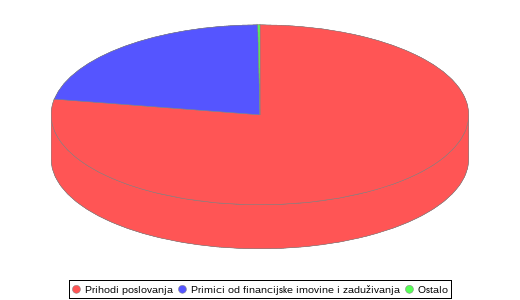 NazivNazivNazivNazivNazivNazivIznosIznosIznosIznosIznosIznosIznosIznosPrihodi poslovanjaPrihodi poslovanjaPrihodi poslovanjaPrihodi poslovanjaPrihodi poslovanjaPrihodi poslovanja14.116.480,0014.116.480,0014.116.480,0014.116.480,0014.116.480,0014.116.480,0014.116.480,0014.116.480,00Primici od financijske imovine i zaduživanjaPrimici od financijske imovine i zaduživanjaPrimici od financijske imovine i zaduživanjaPrimici od financijske imovine i zaduživanjaPrimici od financijske imovine i zaduživanjaPrimici od financijske imovine i zaduživanja4.000.000,004.000.000,004.000.000,004.000.000,004.000.000,004.000.000,004.000.000,004.000.000,00Prihodi od prodaje nefinancijske imovinePrihodi od prodaje nefinancijske imovinePrihodi od prodaje nefinancijske imovinePrihodi od prodaje nefinancijske imovinePrihodi od prodaje nefinancijske imovinePrihodi od prodaje nefinancijske imovine30.000,0030.000,0030.000,0030.000,0030.000,0030.000,0030.000,0030.000,00Vlastiti izvoriVlastiti izvoriVlastiti izvoriVlastiti izvoriVlastiti izvoriVlastiti izvori0,000,000,000,000,000,000,000,00SveukupnoSveukupnoSveukupnoSveukupnoSveukupnoSveukupno18.146.480,0018.146.480,0018.146.480,0018.146.480,0018.146.480,0018.146.480,0018.146.480,00Prikaz plana proračuna - IzdaciPrikaz plana proračuna - IzdaciPrikaz plana proračuna - IzdaciPrikaz plana proračuna - IzdaciPrikaz plana proračuna - IzdaciPrikaz plana proračuna - IzdaciPrikaz plana proračuna - IzdaciPrikaz plana proračuna - IzdaciPrikaz plana proračuna - IzdaciPrikaz plana proračuna - IzdaciPrikaz plana proračuna - IzdaciPrikaz plana proračuna - IzdaciPrikaz plana proračuna - IzdaciPrikaz plana proračuna - IzdaciNazivNazivNazivNazivNazivNazivIznosIznosIznosIznosIznosIznosIznosIznosGrađevinski objektiGrađevinski objektiGrađevinski objektiGrađevinski objektiGrađevinski objektiGrađevinski objekti5.792.460,005.792.460,005.792.460,005.792.460,005.792.460,005.792.460,005.792.460,005.792.460,00Rashodi za uslugeRashodi za uslugeRashodi za uslugeRashodi za uslugeRashodi za uslugeRashodi za usluge4.247.615,004.247.615,004.247.615,004.247.615,004.247.615,004.247.615,004.247.615,004.247.615,00Plaće (Bruto)Plaće (Bruto)Plaće (Bruto)Plaće (Bruto)Plaće (Bruto)Plaće (Bruto)2.759.823,002.759.823,002.759.823,002.759.823,002.759.823,002.759.823,002.759.823,002.759.823,00Kapitalne pomoćiKapitalne pomoćiKapitalne pomoćiKapitalne pomoćiKapitalne pomoćiKapitalne pomoći1.350.000,001.350.000,001.350.000,001.350.000,001.350.000,001.350.000,001.350.000,001.350.000,00Rashodi za materijal i energijuRashodi za materijal i energijuRashodi za materijal i energijuRashodi za materijal i energijuRashodi za materijal i energijuRashodi za materijal i energiju638.950,00638.950,00638.950,00638.950,00638.950,00638.950,00638.950,00638.950,00Postrojenja i opremaPostrojenja i opremaPostrojenja i opremaPostrojenja i opremaPostrojenja i opremaPostrojenja i oprema623.107,00623.107,00623.107,00623.107,00623.107,00623.107,00623.107,00623.107,00Tekuće donacijeTekuće donacijeTekuće donacijeTekuće donacijeTekuće donacijeTekuće donacije578.200,00578.200,00578.200,00578.200,00578.200,00578.200,00578.200,00578.200,00Doprinosi na plaćeDoprinosi na plaćeDoprinosi na plaćeDoprinosi na plaćeDoprinosi na plaćeDoprinosi na plaće454.237,00454.237,00454.237,00454.237,00454.237,00454.237,00454.237,00454.237,00Ostale naknade građanima i kućanstvima iz proračunaOstale naknade građanima i kućanstvima iz proračunaOstale naknade građanima i kućanstvima iz proračunaOstale naknade građanima i kućanstvima iz proračunaOstale naknade građanima i kućanstvima iz proračunaOstale naknade građanima i kućanstvima iz proračuna410.800,00410.800,00410.800,00410.800,00410.800,00410.800,00410.800,00410.800,00Ostali nespomenuti rashodi poslovanjaOstali nespomenuti rashodi poslovanjaOstali nespomenuti rashodi poslovanjaOstali nespomenuti rashodi poslovanjaOstali nespomenuti rashodi poslovanjaOstali nespomenuti rashodi poslovanja367.228,00367.228,00367.228,00367.228,00367.228,00367.228,00367.228,00367.228,00Ostali rashodi za zaposleneOstali rashodi za zaposleneOstali rashodi za zaposleneOstali rashodi za zaposleneOstali rashodi za zaposleneOstali rashodi za zaposlene280.500,00280.500,00280.500,00280.500,00280.500,00280.500,00280.500,00280.500,00Kapitalne donacijeKapitalne donacijeKapitalne donacijeKapitalne donacijeKapitalne donacijeKapitalne donacije215.000,00215.000,00215.000,00215.000,00215.000,00215.000,00215.000,00215.000,00Naknade troškova zaposlenimaNaknade troškova zaposlenimaNaknade troškova zaposlenimaNaknade troškova zaposlenimaNaknade troškova zaposlenimaNaknade troškova zaposlenima209.200,00209.200,00209.200,00209.200,00209.200,00209.200,00209.200,00209.200,00Pomoći unutar općeg proračunaPomoći unutar općeg proračunaPomoći unutar općeg proračunaPomoći unutar općeg proračunaPomoći unutar općeg proračunaPomoći unutar općeg proračuna106.260,00106.260,00106.260,00106.260,00106.260,00106.260,00106.260,00106.260,00Ostali financijski rashodiOstali financijski rashodiOstali financijski rashodiOstali financijski rashodiOstali financijski rashodiOstali financijski rashodi49.600,0049.600,0049.600,0049.600,0049.600,0049.600,0049.600,0049.600,00Knjige, umjetnička djela i ostale izložbene vrijednostiKnjige, umjetnička djela i ostale izložbene vrijednostiKnjige, umjetnička djela i ostale izložbene vrijednostiKnjige, umjetnička djela i ostale izložbene vrijednostiKnjige, umjetnička djela i ostale izložbene vrijednostiKnjige, umjetnička djela i ostale izložbene vrijednosti30.000,0030.000,0030.000,0030.000,0030.000,0030.000,0030.000,0030.000,00NazivNazivNazivNazivNazivNazivIznosIznosIznosIznosIznosIznosIznosIznosSubvencije trgovačkim društvima, zadrugama, poljoprivrednicima i obrtnicima izvan javnog sektoraSubvencije trgovačkim društvima, zadrugama, poljoprivrednicima i obrtnicima izvan javnog sektoraSubvencije trgovačkim društvima, zadrugama, poljoprivrednicima i obrtnicima izvan javnog sektoraSubvencije trgovačkim društvima, zadrugama, poljoprivrednicima i obrtnicima izvan javnog sektoraSubvencije trgovačkim društvima, zadrugama, poljoprivrednicima i obrtnicima izvan javnog sektoraSubvencije trgovačkim društvima, zadrugama, poljoprivrednicima i obrtnicima izvan javnog sektora15.000,0015.000,0015.000,0015.000,0015.000,0015.000,0015.000,0015.000,00Subvencije trgovačkim društvima, zadrugama, poljoprivrednicima i obrtnicima izvan javnog sektoraSubvencije trgovačkim društvima, zadrugama, poljoprivrednicima i obrtnicima izvan javnog sektoraSubvencije trgovačkim društvima, zadrugama, poljoprivrednicima i obrtnicima izvan javnog sektoraSubvencije trgovačkim društvima, zadrugama, poljoprivrednicima i obrtnicima izvan javnog sektoraSubvencije trgovačkim društvima, zadrugama, poljoprivrednicima i obrtnicima izvan javnog sektoraSubvencije trgovačkim društvima, zadrugama, poljoprivrednicima i obrtnicima izvan javnog sektoraKamate za primljene kredite i zajmoveKamate za primljene kredite i zajmoveKamate za primljene kredite i zajmoveKamate za primljene kredite i zajmoveKamate za primljene kredite i zajmoveKamate za primljene kredite i zajmove10.000,0010.000,0010.000,0010.000,0010.000,0010.000,0010.000,0010.000,00Naknade troškova osobama izvan radnog odnosaNaknade troškova osobama izvan radnog odnosaNaknade troškova osobama izvan radnog odnosaNaknade troškova osobama izvan radnog odnosaNaknade troškova osobama izvan radnog odnosaNaknade troškova osobama izvan radnog odnosa8.500,008.500,008.500,008.500,008.500,008.500,008.500,008.500,00Kazne, penali i naknade šteteKazne, penali i naknade šteteKazne, penali i naknade šteteKazne, penali i naknade šteteKazne, penali i naknade šteteKazne, penali i naknade štete0,000,000,000,000,000,000,000,00Dodatna ulaganja na građevinskim objektimaDodatna ulaganja na građevinskim objektimaDodatna ulaganja na građevinskim objektimaDodatna ulaganja na građevinskim objektimaDodatna ulaganja na građevinskim objektimaDodatna ulaganja na građevinskim objektima0,000,000,000,000,000,000,000,00Nematerijalna imovinaNematerijalna imovinaNematerijalna imovinaNematerijalna imovinaNematerijalna imovinaNematerijalna imovina0,000,000,000,000,000,000,000,00Nematerijalna proizvedena imovinaNematerijalna proizvedena imovinaNematerijalna proizvedena imovinaNematerijalna proizvedena imovinaNematerijalna proizvedena imovinaNematerijalna proizvedena imovina0,000,000,000,000,000,000,000,00Subvencije trgovačkim društvima u javnom sektoruSubvencije trgovačkim društvima u javnom sektoruSubvencije trgovačkim društvima u javnom sektoruSubvencije trgovačkim društvima u javnom sektoruSubvencije trgovačkim društvima u javnom sektoruSubvencije trgovačkim društvima u javnom sektoru0,000,000,000,000,000,000,000,00Prijevozna sredstvaPrijevozna sredstvaPrijevozna sredstvaPrijevozna sredstvaPrijevozna sredstvaPrijevozna sredstva0,000,000,000,000,000,000,000,00SveukupnoSveukupnoSveukupnoSveukupnoSveukupnoSveukupno18.146.480,0018.146.480,0018.146.480,0018.146.480,0018.146.480,0018.146.480,0018.146.480,00PRORAČUN ZA 2021.PRORAČUN ZA 2021.PRORAČUN ZA 2021.PRORAČUN ZA 2021.PRORAČUN ZA 2021.PRORAČUN ZA 2021.PRORAČUN ZA 2021.PRORAČUN ZA 2021.PRORAČUN ZA 2021.PRORAČUN ZA 2021.PRORAČUN ZA 2021.PRORAČUN ZA 2021.PRORAČUN ZA 2021.POSEBNI DIOPOSEBNI DIOPOSEBNI DIOPOSEBNI DIOPOSEBNI DIOPOSEBNI DIOPOSEBNI DIOPOSEBNI DIOPOSEBNI DIOPOSEBNI DIOPOSEBNI DIOPOSEBNI DIOPOSEBNI DIORazdjel  001  OPĆINSKO VIJEĆERazdjel  001  OPĆINSKO VIJEĆERazdjel  001  OPĆINSKO VIJEĆERazdjel  001  OPĆINSKO VIJEĆERazdjel  001  OPĆINSKO VIJEĆERazdjel  001  OPĆINSKO VIJEĆERazdjel  001  OPĆINSKO VIJEĆE357.078,00357.078,00357.078,00Glava  001       01  OPĆINSKO VIJEĆEGlava  001       01  OPĆINSKO VIJEĆEGlava  001       01  OPĆINSKO VIJEĆEGlava  001       01  OPĆINSKO VIJEĆEGlava  001       01  OPĆINSKO VIJEĆEGlava  001       01  OPĆINSKO VIJEĆEGlava  001       01  OPĆINSKO VIJEĆE357.078,00357.078,00357.078,00Glavni program  P01  POSLOVI IZ DJELOKRUGA JEDINICA LOKALNE SAMOUPRAVEGlavni program  P01  POSLOVI IZ DJELOKRUGA JEDINICA LOKALNE SAMOUPRAVEGlavni program  P01  POSLOVI IZ DJELOKRUGA JEDINICA LOKALNE SAMOUPRAVEGlavni program  P01  POSLOVI IZ DJELOKRUGA JEDINICA LOKALNE SAMOUPRAVEGlavni program  P01  POSLOVI IZ DJELOKRUGA JEDINICA LOKALNE SAMOUPRAVEGlavni program  P01  POSLOVI IZ DJELOKRUGA JEDINICA LOKALNE SAMOUPRAVEGlavni program  P01  POSLOVI IZ DJELOKRUGA JEDINICA LOKALNE SAMOUPRAVE357.078,00357.078,00357.078,00Program  P01 1000  REDOVNA DJELATNOST OPĆINSKOG VIJEĆAProgram  P01 1000  REDOVNA DJELATNOST OPĆINSKOG VIJEĆAProgram  P01 1000  REDOVNA DJELATNOST OPĆINSKOG VIJEĆAProgram  P01 1000  REDOVNA DJELATNOST OPĆINSKOG VIJEĆAProgram  P01 1000  REDOVNA DJELATNOST OPĆINSKOG VIJEĆAProgram  P01 1000  REDOVNA DJELATNOST OPĆINSKOG VIJEĆAProgram  P01 1000  REDOVNA DJELATNOST OPĆINSKOG VIJEĆA242.078,00242.078,00242.078,00Zakonska osnova:Zakonska osnova:Zakon o lokalnoj i regionalnoj samoupravi, Zakon o ProračunuZakon o lokalnoj i regionalnoj samoupravi, Zakon o ProračunuZakon o lokalnoj i regionalnoj samoupravi, Zakon o ProračunuZakon o lokalnoj i regionalnoj samoupravi, Zakon o ProračunuZakon o lokalnoj i regionalnoj samoupravi, Zakon o ProračunuZakon o lokalnoj i regionalnoj samoupravi, Zakon o ProračunuZakon o lokalnoj i regionalnoj samoupravi, Zakon o ProračunuZakon o lokalnoj i regionalnoj samoupravi, Zakon o ProračunuZakon o lokalnoj i regionalnoj samoupravi, Zakon o ProračunuZakon o lokalnoj i regionalnoj samoupravi, Zakon o ProračunuZakon o lokalnoj i regionalnoj samoupravi, Zakon o ProračunuOpis:Opis:Ostvarenje ovih ciljeva provodit će se kroz aktivnosti vezane uz  redovne izdatke vezane uz sam rad vijeća , obilježavanje tužnih obljetnica i sl.Ostvarenje ovih ciljeva provodit će se kroz aktivnosti vezane uz  redovne izdatke vezane uz sam rad vijeća , obilježavanje tužnih obljetnica i sl.Ostvarenje ovih ciljeva provodit će se kroz aktivnosti vezane uz  redovne izdatke vezane uz sam rad vijeća , obilježavanje tužnih obljetnica i sl.Ostvarenje ovih ciljeva provodit će se kroz aktivnosti vezane uz  redovne izdatke vezane uz sam rad vijeća , obilježavanje tužnih obljetnica i sl.Ostvarenje ovih ciljeva provodit će se kroz aktivnosti vezane uz  redovne izdatke vezane uz sam rad vijeća , obilježavanje tužnih obljetnica i sl.Ostvarenje ovih ciljeva provodit će se kroz aktivnosti vezane uz  redovne izdatke vezane uz sam rad vijeća , obilježavanje tužnih obljetnica i sl.Ostvarenje ovih ciljeva provodit će se kroz aktivnosti vezane uz  redovne izdatke vezane uz sam rad vijeća , obilježavanje tužnih obljetnica i sl.Ostvarenje ovih ciljeva provodit će se kroz aktivnosti vezane uz  redovne izdatke vezane uz sam rad vijeća , obilježavanje tužnih obljetnica i sl.Ostvarenje ovih ciljeva provodit će se kroz aktivnosti vezane uz  redovne izdatke vezane uz sam rad vijeća , obilježavanje tužnih obljetnica i sl.Ostvarenje ovih ciljeva provodit će se kroz aktivnosti vezane uz  redovne izdatke vezane uz sam rad vijeća , obilježavanje tužnih obljetnica i sl.Ostvarenje ovih ciljeva provodit će se kroz aktivnosti vezane uz  redovne izdatke vezane uz sam rad vijeća , obilježavanje tužnih obljetnica i sl.Opći cilj:Opći cilj:Učinkovito  organiziranje svih aktivnosti, usklađivanje rada sa zakonomUčinkovito  organiziranje svih aktivnosti, usklađivanje rada sa zakonomUčinkovito  organiziranje svih aktivnosti, usklađivanje rada sa zakonomUčinkovito  organiziranje svih aktivnosti, usklađivanje rada sa zakonomUčinkovito  organiziranje svih aktivnosti, usklađivanje rada sa zakonomUčinkovito  organiziranje svih aktivnosti, usklađivanje rada sa zakonomUčinkovito  organiziranje svih aktivnosti, usklađivanje rada sa zakonomUčinkovito  organiziranje svih aktivnosti, usklađivanje rada sa zakonomUčinkovito  organiziranje svih aktivnosti, usklađivanje rada sa zakonomUčinkovito  organiziranje svih aktivnosti, usklađivanje rada sa zakonomUčinkovito  organiziranje svih aktivnosti, usklađivanje rada sa zakonomPosebni ciljevi:Posebni ciljevi:Transparentan rad kroz dostupnost mještanima tokom radnog vremenaTransparentan rad kroz dostupnost mještanima tokom radnog vremenaTransparentan rad kroz dostupnost mještanima tokom radnog vremenaTransparentan rad kroz dostupnost mještanima tokom radnog vremenaTransparentan rad kroz dostupnost mještanima tokom radnog vremenaTransparentan rad kroz dostupnost mještanima tokom radnog vremenaTransparentan rad kroz dostupnost mještanima tokom radnog vremenaTransparentan rad kroz dostupnost mještanima tokom radnog vremenaTransparentan rad kroz dostupnost mještanima tokom radnog vremenaTransparentan rad kroz dostupnost mještanima tokom radnog vremenaTransparentan rad kroz dostupnost mještanima tokom radnog vremenaPokazatelj uspješnosti:Pokazatelj uspješnosti:Pravovremeno obavljanje zadataka iz nadležnostiPravovremeno obavljanje zadataka iz nadležnostiPravovremeno obavljanje zadataka iz nadležnostiPravovremeno obavljanje zadataka iz nadležnostiPravovremeno obavljanje zadataka iz nadležnostiPravovremeno obavljanje zadataka iz nadležnostiPravovremeno obavljanje zadataka iz nadležnostiPravovremeno obavljanje zadataka iz nadležnostiPravovremeno obavljanje zadataka iz nadležnostiPravovremeno obavljanje zadataka iz nadležnostiPravovremeno obavljanje zadataka iz nadležnostiAktivnost  P01 1000A100001  OPĆI RASHODI  PREDSTAVNIČKOG TIJELAAktivnost  P01 1000A100001  OPĆI RASHODI  PREDSTAVNIČKOG TIJELAAktivnost  P01 1000A100001  OPĆI RASHODI  PREDSTAVNIČKOG TIJELAAktivnost  P01 1000A100001  OPĆI RASHODI  PREDSTAVNIČKOG TIJELAAktivnost  P01 1000A100001  OPĆI RASHODI  PREDSTAVNIČKOG TIJELAAktivnost  P01 1000A100001  OPĆI RASHODI  PREDSTAVNIČKOG TIJELAAktivnost  P01 1000A100001  OPĆI RASHODI  PREDSTAVNIČKOG TIJELA113.700,00113.700,00113.700,00Aktivnost  P01 1000A100002  LOKALNA AKCIJSKA GRUPAAktivnost  P01 1000A100002  LOKALNA AKCIJSKA GRUPAAktivnost  P01 1000A100002  LOKALNA AKCIJSKA GRUPAAktivnost  P01 1000A100002  LOKALNA AKCIJSKA GRUPAAktivnost  P01 1000A100002  LOKALNA AKCIJSKA GRUPAAktivnost  P01 1000A100002  LOKALNA AKCIJSKA GRUPAAktivnost  P01 1000A100002  LOKALNA AKCIJSKA GRUPA4.378,004.378,004.378,00Aktivnost  P01 1000A100003  OBILJEŽAVANJE DRŽAVNIH BLAGDANA I SJEĆANJA NA TUŽNE OBLJETNICEAktivnost  P01 1000A100003  OBILJEŽAVANJE DRŽAVNIH BLAGDANA I SJEĆANJA NA TUŽNE OBLJETNICEAktivnost  P01 1000A100003  OBILJEŽAVANJE DRŽAVNIH BLAGDANA I SJEĆANJA NA TUŽNE OBLJETNICEAktivnost  P01 1000A100003  OBILJEŽAVANJE DRŽAVNIH BLAGDANA I SJEĆANJA NA TUŽNE OBLJETNICEAktivnost  P01 1000A100003  OBILJEŽAVANJE DRŽAVNIH BLAGDANA I SJEĆANJA NA TUŽNE OBLJETNICEAktivnost  P01 1000A100003  OBILJEŽAVANJE DRŽAVNIH BLAGDANA I SJEĆANJA NA TUŽNE OBLJETNICEAktivnost  P01 1000A100003  OBILJEŽAVANJE DRŽAVNIH BLAGDANA I SJEĆANJA NA TUŽNE OBLJETNICE2.000,002.000,002.000,00Aktivnost  P01 1000A100004  DAN OPĆINEAktivnost  P01 1000A100004  DAN OPĆINEAktivnost  P01 1000A100004  DAN OPĆINEAktivnost  P01 1000A100004  DAN OPĆINEAktivnost  P01 1000A100004  DAN OPĆINEAktivnost  P01 1000A100004  DAN OPĆINEAktivnost  P01 1000A100004  DAN OPĆINE0,000,000,00Tekući projekt  P01 1000T100005  LOKALNI IZBORITekući projekt  P01 1000T100005  LOKALNI IZBORITekući projekt  P01 1000T100005  LOKALNI IZBORITekući projekt  P01 1000T100005  LOKALNI IZBORITekući projekt  P01 1000T100005  LOKALNI IZBORITekući projekt  P01 1000T100005  LOKALNI IZBORITekući projekt  P01 1000T100005  LOKALNI IZBORI122.000,00122.000,00122.000,00Program  P01 1001  VIJEĆE MAĐARSKE NACIONALNE MANJINEProgram  P01 1001  VIJEĆE MAĐARSKE NACIONALNE MANJINEProgram  P01 1001  VIJEĆE MAĐARSKE NACIONALNE MANJINEProgram  P01 1001  VIJEĆE MAĐARSKE NACIONALNE MANJINEProgram  P01 1001  VIJEĆE MAĐARSKE NACIONALNE MANJINEProgram  P01 1001  VIJEĆE MAĐARSKE NACIONALNE MANJINEProgram  P01 1001  VIJEĆE MAĐARSKE NACIONALNE MANJINE115.000,00115.000,00115.000,00Zakonska osnova:Zakonska osnova:Zakon o nacionalnim manjinama, Zakon o ProračunuZakon o nacionalnim manjinama, Zakon o ProračunuZakon o nacionalnim manjinama, Zakon o ProračunuZakon o nacionalnim manjinama, Zakon o ProračunuZakon o nacionalnim manjinama, Zakon o ProračunuZakon o nacionalnim manjinama, Zakon o ProračunuZakon o nacionalnim manjinama, Zakon o ProračunuZakon o nacionalnim manjinama, Zakon o ProračunuZakon o nacionalnim manjinama, Zakon o ProračunuZakon o nacionalnim manjinama, Zakon o ProračunuZakon o nacionalnim manjinama, Zakon o ProračunuOpis:Opis:Ciljevi se ostvaruju kroz rashode vezane za rad VMNM, njegovanje običaja i kulture te kroz susrete naselja u Republici MađarskojCiljevi se ostvaruju kroz rashode vezane za rad VMNM, njegovanje običaja i kulture te kroz susrete naselja u Republici MađarskojCiljevi se ostvaruju kroz rashode vezane za rad VMNM, njegovanje običaja i kulture te kroz susrete naselja u Republici MađarskojCiljevi se ostvaruju kroz rashode vezane za rad VMNM, njegovanje običaja i kulture te kroz susrete naselja u Republici MađarskojCiljevi se ostvaruju kroz rashode vezane za rad VMNM, njegovanje običaja i kulture te kroz susrete naselja u Republici MađarskojCiljevi se ostvaruju kroz rashode vezane za rad VMNM, njegovanje običaja i kulture te kroz susrete naselja u Republici MađarskojCiljevi se ostvaruju kroz rashode vezane za rad VMNM, njegovanje običaja i kulture te kroz susrete naselja u Republici MađarskojCiljevi se ostvaruju kroz rashode vezane za rad VMNM, njegovanje običaja i kulture te kroz susrete naselja u Republici MađarskojCiljevi se ostvaruju kroz rashode vezane za rad VMNM, njegovanje običaja i kulture te kroz susrete naselja u Republici MađarskojCiljevi se ostvaruju kroz rashode vezane za rad VMNM, njegovanje običaja i kulture te kroz susrete naselja u Republici MađarskojCiljevi se ostvaruju kroz rashode vezane za rad VMNM, njegovanje običaja i kulture te kroz susrete naselja u Republici MađarskojOpći cilj:Opći cilj:Njegovanje jezika i kultureNjegovanje jezika i kultureNjegovanje jezika i kultureNjegovanje jezika i kultureNjegovanje jezika i kultureNjegovanje jezika i kultureNjegovanje jezika i kultureNjegovanje jezika i kultureNjegovanje jezika i kultureNjegovanje jezika i kultureNjegovanje jezika i kulturePosebni ciljevi:Posebni ciljevi:Pokazatelj uspješnosti:Pokazatelj uspješnosti:Zadovoljstvo građana zbog omogućenog njegovanja materinjeg jezika i kulture kroz vijeća nacionalnih manjinaZadovoljstvo građana zbog omogućenog njegovanja materinjeg jezika i kulture kroz vijeća nacionalnih manjinaZadovoljstvo građana zbog omogućenog njegovanja materinjeg jezika i kulture kroz vijeća nacionalnih manjinaZadovoljstvo građana zbog omogućenog njegovanja materinjeg jezika i kulture kroz vijeća nacionalnih manjinaZadovoljstvo građana zbog omogućenog njegovanja materinjeg jezika i kulture kroz vijeća nacionalnih manjinaZadovoljstvo građana zbog omogućenog njegovanja materinjeg jezika i kulture kroz vijeća nacionalnih manjinaZadovoljstvo građana zbog omogućenog njegovanja materinjeg jezika i kulture kroz vijeća nacionalnih manjinaZadovoljstvo građana zbog omogućenog njegovanja materinjeg jezika i kulture kroz vijeća nacionalnih manjinaZadovoljstvo građana zbog omogućenog njegovanja materinjeg jezika i kulture kroz vijeća nacionalnih manjinaZadovoljstvo građana zbog omogućenog njegovanja materinjeg jezika i kulture kroz vijeća nacionalnih manjinaZadovoljstvo građana zbog omogućenog njegovanja materinjeg jezika i kulture kroz vijeća nacionalnih manjinaAktivnost  P01 1001A100001  OPĆI RASHODI VMNMAktivnost  P01 1001A100001  OPĆI RASHODI VMNMAktivnost  P01 1001A100001  OPĆI RASHODI VMNMAktivnost  P01 1001A100001  OPĆI RASHODI VMNMAktivnost  P01 1001A100001  OPĆI RASHODI VMNMAktivnost  P01 1001A100001  OPĆI RASHODI VMNMAktivnost  P01 1001A100001  OPĆI RASHODI VMNM7.600,007.600,007.600,00Aktivnost  P01 1001A100002  NJEGOVANJA MAĐARSKE KULTURE I OBIČAJAAktivnost  P01 1001A100002  NJEGOVANJA MAĐARSKE KULTURE I OBIČAJAAktivnost  P01 1001A100002  NJEGOVANJA MAĐARSKE KULTURE I OBIČAJAAktivnost  P01 1001A100002  NJEGOVANJA MAĐARSKE KULTURE I OBIČAJAAktivnost  P01 1001A100002  NJEGOVANJA MAĐARSKE KULTURE I OBIČAJAAktivnost  P01 1001A100002  NJEGOVANJA MAĐARSKE KULTURE I OBIČAJAAktivnost  P01 1001A100002  NJEGOVANJA MAĐARSKE KULTURE I OBIČAJA17.400,0017.400,0017.400,00Aktivnost  P01 1001A100003  RAZMJENA ŠKOLSKE DJECEAktivnost  P01 1001A100003  RAZMJENA ŠKOLSKE DJECEAktivnost  P01 1001A100003  RAZMJENA ŠKOLSKE DJECEAktivnost  P01 1001A100003  RAZMJENA ŠKOLSKE DJECEAktivnost  P01 1001A100003  RAZMJENA ŠKOLSKE DJECEAktivnost  P01 1001A100003  RAZMJENA ŠKOLSKE DJECEAktivnost  P01 1001A100003  RAZMJENA ŠKOLSKE DJECE0,000,000,00Aktivnost  P01 1001A100005  25. SUSRETI NASELJA SZENTLASZLOAktivnost  P01 1001A100005  25. SUSRETI NASELJA SZENTLASZLOAktivnost  P01 1001A100005  25. SUSRETI NASELJA SZENTLASZLOAktivnost  P01 1001A100005  25. SUSRETI NASELJA SZENTLASZLOAktivnost  P01 1001A100005  25. SUSRETI NASELJA SZENTLASZLOAktivnost  P01 1001A100005  25. SUSRETI NASELJA SZENTLASZLOAktivnost  P01 1001A100005  25. SUSRETI NASELJA SZENTLASZLO90.000,0090.000,0090.000,00Tekući projekt  P01 1001T100004  IZBORITekući projekt  P01 1001T100004  IZBORITekući projekt  P01 1001T100004  IZBORITekući projekt  P01 1001T100004  IZBORITekući projekt  P01 1001T100004  IZBORITekući projekt  P01 1001T100004  IZBORITekući projekt  P01 1001T100004  IZBORI0,000,000,00Program  P01 1002  IZRADA PLANSKE DOKUMENTACIJEProgram  P01 1002  IZRADA PLANSKE DOKUMENTACIJEProgram  P01 1002  IZRADA PLANSKE DOKUMENTACIJEProgram  P01 1002  IZRADA PLANSKE DOKUMENTACIJEProgram  P01 1002  IZRADA PLANSKE DOKUMENTACIJEProgram  P01 1002  IZRADA PLANSKE DOKUMENTACIJEProgram  P01 1002  IZRADA PLANSKE DOKUMENTACIJE0,000,000,00Zakonska osnova:Zakonska osnova:Opis:Opis:Opći cilj:Opći cilj:Posebni ciljevi:Posebni ciljevi:Pokazatelj uspješnosti:Pokazatelj uspješnosti:Aktivnost  P01 1002A100001  IZRADA STRATEŠKOG RAZVOJNOG PROGRAMAAktivnost  P01 1002A100001  IZRADA STRATEŠKOG RAZVOJNOG PROGRAMAAktivnost  P01 1002A100001  IZRADA STRATEŠKOG RAZVOJNOG PROGRAMAAktivnost  P01 1002A100001  IZRADA STRATEŠKOG RAZVOJNOG PROGRAMAAktivnost  P01 1002A100001  IZRADA STRATEŠKOG RAZVOJNOG PROGRAMAAktivnost  P01 1002A100001  IZRADA STRATEŠKOG RAZVOJNOG PROGRAMAAktivnost  P01 1002A100001  IZRADA STRATEŠKOG RAZVOJNOG PROGRAMA0,000,000,00Aktivnost  P01 1002A100002  OSTALA PLANSKO-PROJEKTNA DOKUMENTACIJAAktivnost  P01 1002A100002  OSTALA PLANSKO-PROJEKTNA DOKUMENTACIJAAktivnost  P01 1002A100002  OSTALA PLANSKO-PROJEKTNA DOKUMENTACIJAAktivnost  P01 1002A100002  OSTALA PLANSKO-PROJEKTNA DOKUMENTACIJAAktivnost  P01 1002A100002  OSTALA PLANSKO-PROJEKTNA DOKUMENTACIJAAktivnost  P01 1002A100002  OSTALA PLANSKO-PROJEKTNA DOKUMENTACIJAAktivnost  P01 1002A100002  OSTALA PLANSKO-PROJEKTNA DOKUMENTACIJA0,000,000,00Razdjel  002  OPĆINSKI NAČELNIKRazdjel  002  OPĆINSKI NAČELNIKRazdjel  002  OPĆINSKI NAČELNIKRazdjel  002  OPĆINSKI NAČELNIKRazdjel  002  OPĆINSKI NAČELNIKRazdjel  002  OPĆINSKI NAČELNIKRazdjel  002  OPĆINSKI NAČELNIK14.356.562,0014.356.562,0014.356.562,00Glava  002       01  OPĆINSKI NAČELNIKGlava  002       01  OPĆINSKI NAČELNIKGlava  002       01  OPĆINSKI NAČELNIKGlava  002       01  OPĆINSKI NAČELNIKGlava  002       01  OPĆINSKI NAČELNIKGlava  002       01  OPĆINSKI NAČELNIKGlava  002       01  OPĆINSKI NAČELNIK14.356.562,0014.356.562,0014.356.562,00Glavni program  P01  POSLOVI IZ DJELOKRUGA JEDINICA LOKALNE SAMOUPRAVEGlavni program  P01  POSLOVI IZ DJELOKRUGA JEDINICA LOKALNE SAMOUPRAVEGlavni program  P01  POSLOVI IZ DJELOKRUGA JEDINICA LOKALNE SAMOUPRAVEGlavni program  P01  POSLOVI IZ DJELOKRUGA JEDINICA LOKALNE SAMOUPRAVEGlavni program  P01  POSLOVI IZ DJELOKRUGA JEDINICA LOKALNE SAMOUPRAVEGlavni program  P01  POSLOVI IZ DJELOKRUGA JEDINICA LOKALNE SAMOUPRAVEGlavni program  P01  POSLOVI IZ DJELOKRUGA JEDINICA LOKALNE SAMOUPRAVE14.356.562,0014.356.562,0014.356.562,00Program  P01 1003  REDOVNA DJELATNOST IZVRŠNOG TIJELAProgram  P01 1003  REDOVNA DJELATNOST IZVRŠNOG TIJELAProgram  P01 1003  REDOVNA DJELATNOST IZVRŠNOG TIJELAProgram  P01 1003  REDOVNA DJELATNOST IZVRŠNOG TIJELAProgram  P01 1003  REDOVNA DJELATNOST IZVRŠNOG TIJELAProgram  P01 1003  REDOVNA DJELATNOST IZVRŠNOG TIJELAProgram  P01 1003  REDOVNA DJELATNOST IZVRŠNOG TIJELA386.272,00386.272,00386.272,00Zakonska osnova:Zakonska osnova:Zakon o lokalnoj i regionalnoj samoupravi, Zakon o proračunuZakon o lokalnoj i regionalnoj samoupravi, Zakon o proračunuZakon o lokalnoj i regionalnoj samoupravi, Zakon o proračunuZakon o lokalnoj i regionalnoj samoupravi, Zakon o proračunuZakon o lokalnoj i regionalnoj samoupravi, Zakon o proračunuZakon o lokalnoj i regionalnoj samoupravi, Zakon o proračunuZakon o lokalnoj i regionalnoj samoupravi, Zakon o proračunuZakon o lokalnoj i regionalnoj samoupravi, Zakon o proračunuZakon o lokalnoj i regionalnoj samoupravi, Zakon o proračunuZakon o lokalnoj i regionalnoj samoupravi, Zakon o proračunuZakon o lokalnoj i regionalnoj samoupravi, Zakon o proračunuOpis:Opis:Ostvarivanje ovih ciljeva provodit će se učinkovitom i ažurnim  vođenjem svih poslovaOstvarivanje ovih ciljeva provodit će se učinkovitom i ažurnim  vođenjem svih poslovaOstvarivanje ovih ciljeva provodit će se učinkovitom i ažurnim  vođenjem svih poslovaOstvarivanje ovih ciljeva provodit će se učinkovitom i ažurnim  vođenjem svih poslovaOstvarivanje ovih ciljeva provodit će se učinkovitom i ažurnim  vođenjem svih poslovaOstvarivanje ovih ciljeva provodit će se učinkovitom i ažurnim  vođenjem svih poslovaOstvarivanje ovih ciljeva provodit će se učinkovitom i ažurnim  vođenjem svih poslovaOstvarivanje ovih ciljeva provodit će se učinkovitom i ažurnim  vođenjem svih poslovaOstvarivanje ovih ciljeva provodit će se učinkovitom i ažurnim  vođenjem svih poslovaOstvarivanje ovih ciljeva provodit će se učinkovitom i ažurnim  vođenjem svih poslovaOstvarivanje ovih ciljeva provodit će se učinkovitom i ažurnim  vođenjem svih poslovaOpći cilj:Opći cilj:Učinkovito organiziranje svih aktivnosti osigurati sredstva za redovno funkcioniranje OpćineUčinkovito organiziranje svih aktivnosti osigurati sredstva za redovno funkcioniranje OpćineUčinkovito organiziranje svih aktivnosti osigurati sredstva za redovno funkcioniranje OpćineUčinkovito organiziranje svih aktivnosti osigurati sredstva za redovno funkcioniranje OpćineUčinkovito organiziranje svih aktivnosti osigurati sredstva za redovno funkcioniranje OpćineUčinkovito organiziranje svih aktivnosti osigurati sredstva za redovno funkcioniranje OpćineUčinkovito organiziranje svih aktivnosti osigurati sredstva za redovno funkcioniranje OpćineUčinkovito organiziranje svih aktivnosti osigurati sredstva za redovno funkcioniranje OpćineUčinkovito organiziranje svih aktivnosti osigurati sredstva za redovno funkcioniranje OpćineUčinkovito organiziranje svih aktivnosti osigurati sredstva za redovno funkcioniranje OpćineUčinkovito organiziranje svih aktivnosti osigurati sredstva za redovno funkcioniranje OpćinePosebni ciljevi:Posebni ciljevi:Ažurno i kvalitetno vođenje  svih poslovaAžurno i kvalitetno vođenje  svih poslovaAžurno i kvalitetno vođenje  svih poslovaAžurno i kvalitetno vođenje  svih poslovaAžurno i kvalitetno vođenje  svih poslovaAžurno i kvalitetno vođenje  svih poslovaAžurno i kvalitetno vođenje  svih poslovaAžurno i kvalitetno vođenje  svih poslovaAžurno i kvalitetno vođenje  svih poslovaAžurno i kvalitetno vođenje  svih poslovaAžurno i kvalitetno vođenje  svih poslovaPokazatelj uspješnosti:Pokazatelj uspješnosti:Pravovremeno obavljanje svih poslova iz nadležnostiPravovremeno obavljanje svih poslova iz nadležnostiPravovremeno obavljanje svih poslova iz nadležnostiPravovremeno obavljanje svih poslova iz nadležnostiPravovremeno obavljanje svih poslova iz nadležnostiPravovremeno obavljanje svih poslova iz nadležnostiPravovremeno obavljanje svih poslova iz nadležnostiPravovremeno obavljanje svih poslova iz nadležnostiPravovremeno obavljanje svih poslova iz nadležnostiPravovremeno obavljanje svih poslova iz nadležnostiPravovremeno obavljanje svih poslova iz nadležnostiAktivnost  P01 1003A100001  OPĆI RASHODIAktivnost  P01 1003A100001  OPĆI RASHODIAktivnost  P01 1003A100001  OPĆI RASHODIAktivnost  P01 1003A100001  OPĆI RASHODIAktivnost  P01 1003A100001  OPĆI RASHODIAktivnost  P01 1003A100001  OPĆI RASHODIAktivnost  P01 1003A100001  OPĆI RASHODI386.272,00386.272,00386.272,00Program  P01 1004  ZAŠTITA I SPAŠAVANJEProgram  P01 1004  ZAŠTITA I SPAŠAVANJEProgram  P01 1004  ZAŠTITA I SPAŠAVANJEProgram  P01 1004  ZAŠTITA I SPAŠAVANJEProgram  P01 1004  ZAŠTITA I SPAŠAVANJEProgram  P01 1004  ZAŠTITA I SPAŠAVANJEProgram  P01 1004  ZAŠTITA I SPAŠAVANJE566.077,00566.077,00566.077,00Zakonska osnova:Zakonska osnova:Opis:Opis:Kroz protupožarnu i civilnu zaštitu te nabavkom opreme osigurati sigurno mjesto za život mještanaKroz protupožarnu i civilnu zaštitu te nabavkom opreme osigurati sigurno mjesto za život mještanaKroz protupožarnu i civilnu zaštitu te nabavkom opreme osigurati sigurno mjesto za život mještanaKroz protupožarnu i civilnu zaštitu te nabavkom opreme osigurati sigurno mjesto za život mještanaKroz protupožarnu i civilnu zaštitu te nabavkom opreme osigurati sigurno mjesto za život mještanaKroz protupožarnu i civilnu zaštitu te nabavkom opreme osigurati sigurno mjesto za život mještanaKroz protupožarnu i civilnu zaštitu te nabavkom opreme osigurati sigurno mjesto za život mještanaKroz protupožarnu i civilnu zaštitu te nabavkom opreme osigurati sigurno mjesto za život mještanaKroz protupožarnu i civilnu zaštitu te nabavkom opreme osigurati sigurno mjesto za život mještanaKroz protupožarnu i civilnu zaštitu te nabavkom opreme osigurati sigurno mjesto za život mještanaKroz protupožarnu i civilnu zaštitu te nabavkom opreme osigurati sigurno mjesto za život mještanaOpći cilj:Opći cilj:Poboljšanje uvjeta za efikasnu protupožarnu, civilnu zaštituPoboljšanje uvjeta za efikasnu protupožarnu, civilnu zaštituPoboljšanje uvjeta za efikasnu protupožarnu, civilnu zaštituPoboljšanje uvjeta za efikasnu protupožarnu, civilnu zaštituPoboljšanje uvjeta za efikasnu protupožarnu, civilnu zaštituPoboljšanje uvjeta za efikasnu protupožarnu, civilnu zaštituPoboljšanje uvjeta za efikasnu protupožarnu, civilnu zaštituPoboljšanje uvjeta za efikasnu protupožarnu, civilnu zaštituPoboljšanje uvjeta za efikasnu protupožarnu, civilnu zaštituPoboljšanje uvjeta za efikasnu protupožarnu, civilnu zaštituPoboljšanje uvjeta za efikasnu protupožarnu, civilnu zaštituPosebni ciljevi:Posebni ciljevi:Osigurati mještanima sigurno  mjesto za življenjeOsigurati mještanima sigurno  mjesto za življenjeOsigurati mještanima sigurno  mjesto za življenjeOsigurati mještanima sigurno  mjesto za življenjeOsigurati mještanima sigurno  mjesto za življenjeOsigurati mještanima sigurno  mjesto za življenjeOsigurati mještanima sigurno  mjesto za življenjeOsigurati mještanima sigurno  mjesto za življenjeOsigurati mještanima sigurno  mjesto za življenjeOsigurati mještanima sigurno  mjesto za življenjeOsigurati mještanima sigurno  mjesto za življenjePokazatelj uspješnosti:Pokazatelj uspješnosti:Prijenos sredstava u skladu sa zakonskom regulativom te nabava opreme Prijenos sredstava u skladu sa zakonskom regulativom te nabava opreme Prijenos sredstava u skladu sa zakonskom regulativom te nabava opreme Prijenos sredstava u skladu sa zakonskom regulativom te nabava opreme Prijenos sredstava u skladu sa zakonskom regulativom te nabava opreme Prijenos sredstava u skladu sa zakonskom regulativom te nabava opreme Prijenos sredstava u skladu sa zakonskom regulativom te nabava opreme Prijenos sredstava u skladu sa zakonskom regulativom te nabava opreme Prijenos sredstava u skladu sa zakonskom regulativom te nabava opreme Prijenos sredstava u skladu sa zakonskom regulativom te nabava opreme Prijenos sredstava u skladu sa zakonskom regulativom te nabava opreme Aktivnost  P01 1004A100001  PROTUPOŽARNA ZAŠTITAAktivnost  P01 1004A100001  PROTUPOŽARNA ZAŠTITAAktivnost  P01 1004A100001  PROTUPOŽARNA ZAŠTITAAktivnost  P01 1004A100001  PROTUPOŽARNA ZAŠTITAAktivnost  P01 1004A100001  PROTUPOŽARNA ZAŠTITAAktivnost  P01 1004A100001  PROTUPOŽARNA ZAŠTITAAktivnost  P01 1004A100001  PROTUPOŽARNA ZAŠTITA191.000,00191.000,00191.000,00Aktivnost  P01 1004A100002  CIVILNA ZAŠTITAAktivnost  P01 1004A100002  CIVILNA ZAŠTITAAktivnost  P01 1004A100002  CIVILNA ZAŠTITAAktivnost  P01 1004A100002  CIVILNA ZAŠTITAAktivnost  P01 1004A100002  CIVILNA ZAŠTITAAktivnost  P01 1004A100002  CIVILNA ZAŠTITAAktivnost  P01 1004A100002  CIVILNA ZAŠTITA72.500,0072.500,0072.500,00Kapitalni projekt  P01 1004K100003  SIGURNA OPĆINA ERNESTINOVOKapitalni projekt  P01 1004K100003  SIGURNA OPĆINA ERNESTINOVOKapitalni projekt  P01 1004K100003  SIGURNA OPĆINA ERNESTINOVOKapitalni projekt  P01 1004K100003  SIGURNA OPĆINA ERNESTINOVOKapitalni projekt  P01 1004K100003  SIGURNA OPĆINA ERNESTINOVOKapitalni projekt  P01 1004K100003  SIGURNA OPĆINA ERNESTINOVOKapitalni projekt  P01 1004K100003  SIGURNA OPĆINA ERNESTINOVO302.577,00302.577,00302.577,00Program  P01 1005  PROMICANJE SPORTAProgram  P01 1005  PROMICANJE SPORTAProgram  P01 1005  PROMICANJE SPORTAProgram  P01 1005  PROMICANJE SPORTAProgram  P01 1005  PROMICANJE SPORTAProgram  P01 1005  PROMICANJE SPORTAProgram  P01 1005  PROMICANJE SPORTA275.000,00275.000,00275.000,00Zakonska osnova:Zakonska osnova:Zakon o sportuZakon o sportuZakon o sportuZakon o sportuZakon o sportuZakon o sportuZakon o sportuZakon o sportuZakon o sportuZakon o sportuZakon o sportuOpis:Opis:Kroz potpore sportskim udrugama i obnovama sportskih objekata osigurat će se navedeni ciljevi Kroz potpore sportskim udrugama i obnovama sportskih objekata osigurat će se navedeni ciljevi Kroz potpore sportskim udrugama i obnovama sportskih objekata osigurat će se navedeni ciljevi Kroz potpore sportskim udrugama i obnovama sportskih objekata osigurat će se navedeni ciljevi Kroz potpore sportskim udrugama i obnovama sportskih objekata osigurat će se navedeni ciljevi Kroz potpore sportskim udrugama i obnovama sportskih objekata osigurat će se navedeni ciljevi Kroz potpore sportskim udrugama i obnovama sportskih objekata osigurat će se navedeni ciljevi Kroz potpore sportskim udrugama i obnovama sportskih objekata osigurat će se navedeni ciljevi Kroz potpore sportskim udrugama i obnovama sportskih objekata osigurat će se navedeni ciljevi Kroz potpore sportskim udrugama i obnovama sportskih objekata osigurat će se navedeni ciljevi Kroz potpore sportskim udrugama i obnovama sportskih objekata osigurat će se navedeni ciljevi Opći cilj:Opći cilj:Poticati sportske djelatnostiPoticati sportske djelatnostiPoticati sportske djelatnostiPoticati sportske djelatnostiPoticati sportske djelatnostiPoticati sportske djelatnostiPoticati sportske djelatnostiPoticati sportske djelatnostiPoticati sportske djelatnostiPoticati sportske djelatnostiPoticati sportske djelatnostiPosebni ciljevi:Posebni ciljevi:unapređenje kvalitete života, osiguranje uvjeta za bavljenje sportomunapređenje kvalitete života, osiguranje uvjeta za bavljenje sportomunapređenje kvalitete života, osiguranje uvjeta za bavljenje sportomunapređenje kvalitete života, osiguranje uvjeta za bavljenje sportomunapređenje kvalitete života, osiguranje uvjeta za bavljenje sportomunapređenje kvalitete života, osiguranje uvjeta za bavljenje sportomunapređenje kvalitete života, osiguranje uvjeta za bavljenje sportomunapređenje kvalitete života, osiguranje uvjeta za bavljenje sportomunapređenje kvalitete života, osiguranje uvjeta za bavljenje sportomunapređenje kvalitete života, osiguranje uvjeta za bavljenje sportomunapređenje kvalitete života, osiguranje uvjeta za bavljenje sportomPokazatelj uspješnosti:Pokazatelj uspješnosti:Redovit odvijanje programa sustava natjecanja, obuke djece i mladežiRedovit odvijanje programa sustava natjecanja, obuke djece i mladežiRedovit odvijanje programa sustava natjecanja, obuke djece i mladežiRedovit odvijanje programa sustava natjecanja, obuke djece i mladežiRedovit odvijanje programa sustava natjecanja, obuke djece i mladežiRedovit odvijanje programa sustava natjecanja, obuke djece i mladežiRedovit odvijanje programa sustava natjecanja, obuke djece i mladežiRedovit odvijanje programa sustava natjecanja, obuke djece i mladežiRedovit odvijanje programa sustava natjecanja, obuke djece i mladežiRedovit odvijanje programa sustava natjecanja, obuke djece i mladežiRedovit odvijanje programa sustava natjecanja, obuke djece i mladežiAktivnost  P01 1005A100001  POTICANJE SPORTSKIH AKTIVNOSTIAktivnost  P01 1005A100001  POTICANJE SPORTSKIH AKTIVNOSTIAktivnost  P01 1005A100001  POTICANJE SPORTSKIH AKTIVNOSTIAktivnost  P01 1005A100001  POTICANJE SPORTSKIH AKTIVNOSTIAktivnost  P01 1005A100001  POTICANJE SPORTSKIH AKTIVNOSTIAktivnost  P01 1005A100001  POTICANJE SPORTSKIH AKTIVNOSTIAktivnost  P01 1005A100001  POTICANJE SPORTSKIH AKTIVNOSTI155.000,00155.000,00155.000,00Aktivnost  P01 1005A100002  OLIMPIJADA STARIH SPOROTOVA BROĐANCIAktivnost  P01 1005A100002  OLIMPIJADA STARIH SPOROTOVA BROĐANCIAktivnost  P01 1005A100002  OLIMPIJADA STARIH SPOROTOVA BROĐANCIAktivnost  P01 1005A100002  OLIMPIJADA STARIH SPOROTOVA BROĐANCIAktivnost  P01 1005A100002  OLIMPIJADA STARIH SPOROTOVA BROĐANCIAktivnost  P01 1005A100002  OLIMPIJADA STARIH SPOROTOVA BROĐANCIAktivnost  P01 1005A100002  OLIMPIJADA STARIH SPOROTOVA BROĐANCI0,000,000,00Aktivnost  P01 1005A100003  ODRŽAVANJE SPORTSKIH OBJEKATAAktivnost  P01 1005A100003  ODRŽAVANJE SPORTSKIH OBJEKATAAktivnost  P01 1005A100003  ODRŽAVANJE SPORTSKIH OBJEKATAAktivnost  P01 1005A100003  ODRŽAVANJE SPORTSKIH OBJEKATAAktivnost  P01 1005A100003  ODRŽAVANJE SPORTSKIH OBJEKATAAktivnost  P01 1005A100003  ODRŽAVANJE SPORTSKIH OBJEKATAAktivnost  P01 1005A100003  ODRŽAVANJE SPORTSKIH OBJEKATA0,000,000,00Kapitalni projekt  P01 1005K100004  IZGRADNJA OUTDOOR FITNESAKapitalni projekt  P01 1005K100004  IZGRADNJA OUTDOOR FITNESAKapitalni projekt  P01 1005K100004  IZGRADNJA OUTDOOR FITNESAKapitalni projekt  P01 1005K100004  IZGRADNJA OUTDOOR FITNESAKapitalni projekt  P01 1005K100004  IZGRADNJA OUTDOOR FITNESAKapitalni projekt  P01 1005K100004  IZGRADNJA OUTDOOR FITNESAKapitalni projekt  P01 1005K100004  IZGRADNJA OUTDOOR FITNESA0,000,000,00Kapitalni projekt  P01 1005K100006  ENERGETSKA OBNOVA  ZGRADE NK LASLOVO 91Kapitalni projekt  P01 1005K100006  ENERGETSKA OBNOVA  ZGRADE NK LASLOVO 91Kapitalni projekt  P01 1005K100006  ENERGETSKA OBNOVA  ZGRADE NK LASLOVO 91Kapitalni projekt  P01 1005K100006  ENERGETSKA OBNOVA  ZGRADE NK LASLOVO 91Kapitalni projekt  P01 1005K100006  ENERGETSKA OBNOVA  ZGRADE NK LASLOVO 91Kapitalni projekt  P01 1005K100006  ENERGETSKA OBNOVA  ZGRADE NK LASLOVO 91Kapitalni projekt  P01 1005K100006  ENERGETSKA OBNOVA  ZGRADE NK LASLOVO 91120.000,00120.000,00120.000,00Program  P01 1006  PROMICANJE KULTUREProgram  P01 1006  PROMICANJE KULTUREProgram  P01 1006  PROMICANJE KULTUREProgram  P01 1006  PROMICANJE KULTUREProgram  P01 1006  PROMICANJE KULTUREProgram  P01 1006  PROMICANJE KULTUREProgram  P01 1006  PROMICANJE KULTURE255.500,00255.500,00255.500,00Zakonska osnova:Zakonska osnova:Zako o financiranju javnih potreba u kulturiZako o financiranju javnih potreba u kulturiZako o financiranju javnih potreba u kulturiZako o financiranju javnih potreba u kulturiZako o financiranju javnih potreba u kulturiZako o financiranju javnih potreba u kulturiZako o financiranju javnih potreba u kulturiZako o financiranju javnih potreba u kulturiZako o financiranju javnih potreba u kulturiZako o financiranju javnih potreba u kulturiZako o financiranju javnih potreba u kulturiOpis:Opis:Redovno financiranje udruga na polju kulture, održavanje objekta i održavanje manifestacijaRedovno financiranje udruga na polju kulture, održavanje objekta i održavanje manifestacijaRedovno financiranje udruga na polju kulture, održavanje objekta i održavanje manifestacijaRedovno financiranje udruga na polju kulture, održavanje objekta i održavanje manifestacijaRedovno financiranje udruga na polju kulture, održavanje objekta i održavanje manifestacijaRedovno financiranje udruga na polju kulture, održavanje objekta i održavanje manifestacijaRedovno financiranje udruga na polju kulture, održavanje objekta i održavanje manifestacijaRedovno financiranje udruga na polju kulture, održavanje objekta i održavanje manifestacijaRedovno financiranje udruga na polju kulture, održavanje objekta i održavanje manifestacijaRedovno financiranje udruga na polju kulture, održavanje objekta i održavanje manifestacijaRedovno financiranje udruga na polju kulture, održavanje objekta i održavanje manifestacijaOpći cilj:Opći cilj:Poticati kulturne djelatnostiPoticati kulturne djelatnostiPoticati kulturne djelatnostiPoticati kulturne djelatnostiPoticati kulturne djelatnostiPoticati kulturne djelatnostiPoticati kulturne djelatnostiPoticati kulturne djelatnostiPoticati kulturne djelatnostiPoticati kulturne djelatnostiPoticati kulturne djelatnostiPosebni ciljevi:Posebni ciljevi:Privući što više mladih u kulturno umjetnička društva, likovne i kiparske sekcijePrivući što više mladih u kulturno umjetnička društva, likovne i kiparske sekcijePrivući što više mladih u kulturno umjetnička društva, likovne i kiparske sekcijePrivući što više mladih u kulturno umjetnička društva, likovne i kiparske sekcijePrivući što više mladih u kulturno umjetnička društva, likovne i kiparske sekcijePrivući što više mladih u kulturno umjetnička društva, likovne i kiparske sekcijePrivući što više mladih u kulturno umjetnička društva, likovne i kiparske sekcijePrivući što više mladih u kulturno umjetnička društva, likovne i kiparske sekcijePrivući što više mladih u kulturno umjetnička društva, likovne i kiparske sekcijePrivući što više mladih u kulturno umjetnička društva, likovne i kiparske sekcijePrivući što više mladih u kulturno umjetnička društva, likovne i kiparske sekcijePokazatelj uspješnosti:Pokazatelj uspješnosti:Redovito financiranje udruga i manifestacijaRedovito financiranje udruga i manifestacijaRedovito financiranje udruga i manifestacijaRedovito financiranje udruga i manifestacijaRedovito financiranje udruga i manifestacijaRedovito financiranje udruga i manifestacijaRedovito financiranje udruga i manifestacijaRedovito financiranje udruga i manifestacijaRedovito financiranje udruga i manifestacijaRedovito financiranje udruga i manifestacijaRedovito financiranje udruga i manifestacijaAktivnost  P01 1006A100001  ODRŽAVANJE GALERIJE PETAR SMAJIĆAktivnost  P01 1006A100001  ODRŽAVANJE GALERIJE PETAR SMAJIĆAktivnost  P01 1006A100001  ODRŽAVANJE GALERIJE PETAR SMAJIĆAktivnost  P01 1006A100001  ODRŽAVANJE GALERIJE PETAR SMAJIĆAktivnost  P01 1006A100001  ODRŽAVANJE GALERIJE PETAR SMAJIĆAktivnost  P01 1006A100001  ODRŽAVANJE GALERIJE PETAR SMAJIĆAktivnost  P01 1006A100001  ODRŽAVANJE GALERIJE PETAR SMAJIĆ12.500,0012.500,0012.500,00Aktivnost  P01 1006A100002  ODRŽAVANJE KIPARSKE KOLONIJEAktivnost  P01 1006A100002  ODRŽAVANJE KIPARSKE KOLONIJEAktivnost  P01 1006A100002  ODRŽAVANJE KIPARSKE KOLONIJEAktivnost  P01 1006A100002  ODRŽAVANJE KIPARSKE KOLONIJEAktivnost  P01 1006A100002  ODRŽAVANJE KIPARSKE KOLONIJEAktivnost  P01 1006A100002  ODRŽAVANJE KIPARSKE KOLONIJEAktivnost  P01 1006A100002  ODRŽAVANJE KIPARSKE KOLONIJE143.000,00143.000,00143.000,00Aktivnost  P01 1006A100003  ODRŽAVANJE MALE KOLONIJEAktivnost  P01 1006A100003  ODRŽAVANJE MALE KOLONIJEAktivnost  P01 1006A100003  ODRŽAVANJE MALE KOLONIJEAktivnost  P01 1006A100003  ODRŽAVANJE MALE KOLONIJEAktivnost  P01 1006A100003  ODRŽAVANJE MALE KOLONIJEAktivnost  P01 1006A100003  ODRŽAVANJE MALE KOLONIJEAktivnost  P01 1006A100003  ODRŽAVANJE MALE KOLONIJE30.000,0030.000,0030.000,00Aktivnost  P01 1006A100004  DANI LASLOVAAktivnost  P01 1006A100004  DANI LASLOVAAktivnost  P01 1006A100004  DANI LASLOVAAktivnost  P01 1006A100004  DANI LASLOVAAktivnost  P01 1006A100004  DANI LASLOVAAktivnost  P01 1006A100004  DANI LASLOVAAktivnost  P01 1006A100004  DANI LASLOVA17.000,0017.000,0017.000,00Aktivnost  P01 1006A100005  POTICANJE KULTURNIH AKTIVNOSTIAktivnost  P01 1006A100005  POTICANJE KULTURNIH AKTIVNOSTIAktivnost  P01 1006A100005  POTICANJE KULTURNIH AKTIVNOSTIAktivnost  P01 1006A100005  POTICANJE KULTURNIH AKTIVNOSTIAktivnost  P01 1006A100005  POTICANJE KULTURNIH AKTIVNOSTIAktivnost  P01 1006A100005  POTICANJE KULTURNIH AKTIVNOSTIAktivnost  P01 1006A100005  POTICANJE KULTURNIH AKTIVNOSTI53.000,0053.000,0053.000,00Aktivnost  P01 1006A100006  KULTURA U CENTRUAktivnost  P01 1006A100006  KULTURA U CENTRUAktivnost  P01 1006A100006  KULTURA U CENTRUAktivnost  P01 1006A100006  KULTURA U CENTRUAktivnost  P01 1006A100006  KULTURA U CENTRUAktivnost  P01 1006A100006  KULTURA U CENTRUAktivnost  P01 1006A100006  KULTURA U CENTRU0,000,000,00Program  P01 1007  ZDRAVSTVENA ZAŠTITAProgram  P01 1007  ZDRAVSTVENA ZAŠTITAProgram  P01 1007  ZDRAVSTVENA ZAŠTITAProgram  P01 1007  ZDRAVSTVENA ZAŠTITAProgram  P01 1007  ZDRAVSTVENA ZAŠTITAProgram  P01 1007  ZDRAVSTVENA ZAŠTITAProgram  P01 1007  ZDRAVSTVENA ZAŠTITA118.000,00118.000,00118.000,00Zakonska osnova:Zakonska osnova:Opis:Opis:Redovno financirati zakup poslovnog prostora, redovito provoditi mjere deratizacije i dezinfekcijeRedovno financirati zakup poslovnog prostora, redovito provoditi mjere deratizacije i dezinfekcijeRedovno financirati zakup poslovnog prostora, redovito provoditi mjere deratizacije i dezinfekcijeRedovno financirati zakup poslovnog prostora, redovito provoditi mjere deratizacije i dezinfekcijeRedovno financirati zakup poslovnog prostora, redovito provoditi mjere deratizacije i dezinfekcijeRedovno financirati zakup poslovnog prostora, redovito provoditi mjere deratizacije i dezinfekcijeRedovno financirati zakup poslovnog prostora, redovito provoditi mjere deratizacije i dezinfekcijeRedovno financirati zakup poslovnog prostora, redovito provoditi mjere deratizacije i dezinfekcijeRedovno financirati zakup poslovnog prostora, redovito provoditi mjere deratizacije i dezinfekcijeRedovno financirati zakup poslovnog prostora, redovito provoditi mjere deratizacije i dezinfekcijeRedovno financirati zakup poslovnog prostora, redovito provoditi mjere deratizacije i dezinfekcijeOpći cilj:Opći cilj:Sufinanciranje zajedničkih troškova za korištenje poslovnih prostora, provođenje mjere deratizacije i dezinfekcijeSufinanciranje zajedničkih troškova za korištenje poslovnih prostora, provođenje mjere deratizacije i dezinfekcijeSufinanciranje zajedničkih troškova za korištenje poslovnih prostora, provođenje mjere deratizacije i dezinfekcijeSufinanciranje zajedničkih troškova za korištenje poslovnih prostora, provođenje mjere deratizacije i dezinfekcijeSufinanciranje zajedničkih troškova za korištenje poslovnih prostora, provođenje mjere deratizacije i dezinfekcijeSufinanciranje zajedničkih troškova za korištenje poslovnih prostora, provođenje mjere deratizacije i dezinfekcijeSufinanciranje zajedničkih troškova za korištenje poslovnih prostora, provođenje mjere deratizacije i dezinfekcijeSufinanciranje zajedničkih troškova za korištenje poslovnih prostora, provođenje mjere deratizacije i dezinfekcijeSufinanciranje zajedničkih troškova za korištenje poslovnih prostora, provođenje mjere deratizacije i dezinfekcijeSufinanciranje zajedničkih troškova za korištenje poslovnih prostora, provođenje mjere deratizacije i dezinfekcijeSufinanciranje zajedničkih troškova za korištenje poslovnih prostora, provođenje mjere deratizacije i dezinfekcijePosebni ciljevi:Posebni ciljevi:Osigurati mještanima što kvalitetniju zdravstvenu zaštituOsigurati mještanima što kvalitetniju zdravstvenu zaštituOsigurati mještanima što kvalitetniju zdravstvenu zaštituOsigurati mještanima što kvalitetniju zdravstvenu zaštituOsigurati mještanima što kvalitetniju zdravstvenu zaštituOsigurati mještanima što kvalitetniju zdravstvenu zaštituOsigurati mještanima što kvalitetniju zdravstvenu zaštituOsigurati mještanima što kvalitetniju zdravstvenu zaštituOsigurati mještanima što kvalitetniju zdravstvenu zaštituOsigurati mještanima što kvalitetniju zdravstvenu zaštituOsigurati mještanima što kvalitetniju zdravstvenu zaštituPokazatelj uspješnosti:Pokazatelj uspješnosti:podmirenje svih troškova vezanih uz osiguranje zdravstvene zaštitepodmirenje svih troškova vezanih uz osiguranje zdravstvene zaštitepodmirenje svih troškova vezanih uz osiguranje zdravstvene zaštitepodmirenje svih troškova vezanih uz osiguranje zdravstvene zaštitepodmirenje svih troškova vezanih uz osiguranje zdravstvene zaštitepodmirenje svih troškova vezanih uz osiguranje zdravstvene zaštitepodmirenje svih troškova vezanih uz osiguranje zdravstvene zaštitepodmirenje svih troškova vezanih uz osiguranje zdravstvene zaštitepodmirenje svih troškova vezanih uz osiguranje zdravstvene zaštitepodmirenje svih troškova vezanih uz osiguranje zdravstvene zaštitepodmirenje svih troškova vezanih uz osiguranje zdravstvene zaštiteAktivnost  P01 1007A100001  RAD ZDRAVSTVENE AMBULANTE LASLOVOAktivnost  P01 1007A100001  RAD ZDRAVSTVENE AMBULANTE LASLOVOAktivnost  P01 1007A100001  RAD ZDRAVSTVENE AMBULANTE LASLOVOAktivnost  P01 1007A100001  RAD ZDRAVSTVENE AMBULANTE LASLOVOAktivnost  P01 1007A100001  RAD ZDRAVSTVENE AMBULANTE LASLOVOAktivnost  P01 1007A100001  RAD ZDRAVSTVENE AMBULANTE LASLOVOAktivnost  P01 1007A100001  RAD ZDRAVSTVENE AMBULANTE LASLOVO15.000,0015.000,0015.000,00Aktivnost  P01 1007A100002  MJERE PROVOĐENJA ZDRAVSTVENE ZAŠTITEAktivnost  P01 1007A100002  MJERE PROVOĐENJA ZDRAVSTVENE ZAŠTITEAktivnost  P01 1007A100002  MJERE PROVOĐENJA ZDRAVSTVENE ZAŠTITEAktivnost  P01 1007A100002  MJERE PROVOĐENJA ZDRAVSTVENE ZAŠTITEAktivnost  P01 1007A100002  MJERE PROVOĐENJA ZDRAVSTVENE ZAŠTITEAktivnost  P01 1007A100002  MJERE PROVOĐENJA ZDRAVSTVENE ZAŠTITEAktivnost  P01 1007A100002  MJERE PROVOĐENJA ZDRAVSTVENE ZAŠTITE103.000,00103.000,00103.000,00Program  P01 1008  OBRAZOVANJEProgram  P01 1008  OBRAZOVANJEProgram  P01 1008  OBRAZOVANJEProgram  P01 1008  OBRAZOVANJEProgram  P01 1008  OBRAZOVANJEProgram  P01 1008  OBRAZOVANJEProgram  P01 1008  OBRAZOVANJE260.000,00260.000,00260.000,00Zakonska osnova:Zakonska osnova:Opis:Opis:Ovi ciljevi ostvarit će se kroz financiranje mjesečnih karata za srednjoškolce i studente, nabavku knjiga i bilježnica te stipendiranje  i nagrade za naj učenikeOvi ciljevi ostvarit će se kroz financiranje mjesečnih karata za srednjoškolce i studente, nabavku knjiga i bilježnica te stipendiranje  i nagrade za naj učenikeOvi ciljevi ostvarit će se kroz financiranje mjesečnih karata za srednjoškolce i studente, nabavku knjiga i bilježnica te stipendiranje  i nagrade za naj učenikeOvi ciljevi ostvarit će se kroz financiranje mjesečnih karata za srednjoškolce i studente, nabavku knjiga i bilježnica te stipendiranje  i nagrade za naj učenikeOvi ciljevi ostvarit će se kroz financiranje mjesečnih karata za srednjoškolce i studente, nabavku knjiga i bilježnica te stipendiranje  i nagrade za naj učenikeOvi ciljevi ostvarit će se kroz financiranje mjesečnih karata za srednjoškolce i studente, nabavku knjiga i bilježnica te stipendiranje  i nagrade za naj učenikeOvi ciljevi ostvarit će se kroz financiranje mjesečnih karata za srednjoškolce i studente, nabavku knjiga i bilježnica te stipendiranje  i nagrade za naj učenikeOvi ciljevi ostvarit će se kroz financiranje mjesečnih karata za srednjoškolce i studente, nabavku knjiga i bilježnica te stipendiranje  i nagrade za naj učenikeOvi ciljevi ostvarit će se kroz financiranje mjesečnih karata za srednjoškolce i studente, nabavku knjiga i bilježnica te stipendiranje  i nagrade za naj učenikeOvi ciljevi ostvarit će se kroz financiranje mjesečnih karata za srednjoškolce i studente, nabavku knjiga i bilježnica te stipendiranje  i nagrade za naj učenikeOvi ciljevi ostvarit će se kroz financiranje mjesečnih karata za srednjoškolce i studente, nabavku knjiga i bilježnica te stipendiranje  i nagrade za naj učenikeOpći cilj:Opći cilj:Poboljšanje uvjeta života ciljanih skupina Poboljšanje uvjeta života ciljanih skupina Poboljšanje uvjeta života ciljanih skupina Poboljšanje uvjeta života ciljanih skupina Poboljšanje uvjeta života ciljanih skupina Poboljšanje uvjeta života ciljanih skupina Poboljšanje uvjeta života ciljanih skupina Poboljšanje uvjeta života ciljanih skupina Poboljšanje uvjeta života ciljanih skupina Poboljšanje uvjeta života ciljanih skupina Poboljšanje uvjeta života ciljanih skupina Posebni ciljevi:Posebni ciljevi:Osigurati djeci osnovne škole  srednjoškolcima i studentima kvalitetnije školovanjeOsigurati djeci osnovne škole  srednjoškolcima i studentima kvalitetnije školovanjeOsigurati djeci osnovne škole  srednjoškolcima i studentima kvalitetnije školovanjeOsigurati djeci osnovne škole  srednjoškolcima i studentima kvalitetnije školovanjeOsigurati djeci osnovne škole  srednjoškolcima i studentima kvalitetnije školovanjeOsigurati djeci osnovne škole  srednjoškolcima i studentima kvalitetnije školovanjeOsigurati djeci osnovne škole  srednjoškolcima i studentima kvalitetnije školovanjeOsigurati djeci osnovne škole  srednjoškolcima i studentima kvalitetnije školovanjeOsigurati djeci osnovne škole  srednjoškolcima i studentima kvalitetnije školovanjeOsigurati djeci osnovne škole  srednjoškolcima i studentima kvalitetnije školovanjeOsigurati djeci osnovne škole  srednjoškolcima i studentima kvalitetnije školovanjePokazatelj uspješnosti:Pokazatelj uspješnosti:Broj polaznika srednjih škola i studenataBroj polaznika srednjih škola i studenataBroj polaznika srednjih škola i studenataBroj polaznika srednjih škola i studenataBroj polaznika srednjih škola i studenataBroj polaznika srednjih škola i studenataBroj polaznika srednjih škola i studenataBroj polaznika srednjih škola i studenataBroj polaznika srednjih škola i studenataBroj polaznika srednjih škola i studenataBroj polaznika srednjih škola i studenataAktivnost  P01 1008A100001  ŠKOLSTVOAktivnost  P01 1008A100001  ŠKOLSTVOAktivnost  P01 1008A100001  ŠKOLSTVOAktivnost  P01 1008A100001  ŠKOLSTVOAktivnost  P01 1008A100001  ŠKOLSTVOAktivnost  P01 1008A100001  ŠKOLSTVOAktivnost  P01 1008A100001  ŠKOLSTVO250.000,00250.000,00250.000,00Aktivnost  P01 1008A100002  PREDŠKOLSKI ODGOJAktivnost  P01 1008A100002  PREDŠKOLSKI ODGOJAktivnost  P01 1008A100002  PREDŠKOLSKI ODGOJAktivnost  P01 1008A100002  PREDŠKOLSKI ODGOJAktivnost  P01 1008A100002  PREDŠKOLSKI ODGOJAktivnost  P01 1008A100002  PREDŠKOLSKI ODGOJAktivnost  P01 1008A100002  PREDŠKOLSKI ODGOJ10.000,0010.000,0010.000,00Tekući projekt  P01 1008T100003  OSNIVANJE USTANOVE ZA PREDŠKOLSKI ODGOJTekući projekt  P01 1008T100003  OSNIVANJE USTANOVE ZA PREDŠKOLSKI ODGOJTekući projekt  P01 1008T100003  OSNIVANJE USTANOVE ZA PREDŠKOLSKI ODGOJTekući projekt  P01 1008T100003  OSNIVANJE USTANOVE ZA PREDŠKOLSKI ODGOJTekući projekt  P01 1008T100003  OSNIVANJE USTANOVE ZA PREDŠKOLSKI ODGOJTekući projekt  P01 1008T100003  OSNIVANJE USTANOVE ZA PREDŠKOLSKI ODGOJTekući projekt  P01 1008T100003  OSNIVANJE USTANOVE ZA PREDŠKOLSKI ODGOJ0,000,000,00Program  P01 1009  SOCIJALNA SKRBProgram  P01 1009  SOCIJALNA SKRBProgram  P01 1009  SOCIJALNA SKRBProgram  P01 1009  SOCIJALNA SKRBProgram  P01 1009  SOCIJALNA SKRBProgram  P01 1009  SOCIJALNA SKRBProgram  P01 1009  SOCIJALNA SKRB80.800,0080.800,0080.800,00Zakonska osnova:Zakonska osnova:Zakon o socijalnoj skrbiZakon o socijalnoj skrbiZakon o socijalnoj skrbiZakon o socijalnoj skrbiZakon o socijalnoj skrbiZakon o socijalnoj skrbiZakon o socijalnoj skrbiZakon o socijalnoj skrbiZakon o socijalnoj skrbiZakon o socijalnoj skrbiZakon o socijalnoj skrbiOpis:Opis:Provedba ovih ciljeva je kroz podmirenje troškova stanovanja, jednokratne novčane pomoćiProvedba ovih ciljeva je kroz podmirenje troškova stanovanja, jednokratne novčane pomoćiProvedba ovih ciljeva je kroz podmirenje troškova stanovanja, jednokratne novčane pomoćiProvedba ovih ciljeva je kroz podmirenje troškova stanovanja, jednokratne novčane pomoćiProvedba ovih ciljeva je kroz podmirenje troškova stanovanja, jednokratne novčane pomoćiProvedba ovih ciljeva je kroz podmirenje troškova stanovanja, jednokratne novčane pomoćiProvedba ovih ciljeva je kroz podmirenje troškova stanovanja, jednokratne novčane pomoćiProvedba ovih ciljeva je kroz podmirenje troškova stanovanja, jednokratne novčane pomoćiProvedba ovih ciljeva je kroz podmirenje troškova stanovanja, jednokratne novčane pomoćiProvedba ovih ciljeva je kroz podmirenje troškova stanovanja, jednokratne novčane pomoćiProvedba ovih ciljeva je kroz podmirenje troškova stanovanja, jednokratne novčane pomoćiOpći cilj:Opći cilj:Kvalitetno zadovoljavanje  potreba socijalno ugroženih mještana Općine ErnestinovoKvalitetno zadovoljavanje  potreba socijalno ugroženih mještana Općine ErnestinovoKvalitetno zadovoljavanje  potreba socijalno ugroženih mještana Općine ErnestinovoKvalitetno zadovoljavanje  potreba socijalno ugroženih mještana Općine ErnestinovoKvalitetno zadovoljavanje  potreba socijalno ugroženih mještana Općine ErnestinovoKvalitetno zadovoljavanje  potreba socijalno ugroženih mještana Općine ErnestinovoKvalitetno zadovoljavanje  potreba socijalno ugroženih mještana Općine ErnestinovoKvalitetno zadovoljavanje  potreba socijalno ugroženih mještana Općine ErnestinovoKvalitetno zadovoljavanje  potreba socijalno ugroženih mještana Općine ErnestinovoKvalitetno zadovoljavanje  potreba socijalno ugroženih mještana Općine ErnestinovoKvalitetno zadovoljavanje  potreba socijalno ugroženih mještana Općine ErnestinovoPosebni ciljevi:Posebni ciljevi:Pokazatelj uspješnosti:Pokazatelj uspješnosti:Prijenosi izvršeni u skladu sa zakonom i u propisanom rokuPrijenosi izvršeni u skladu sa zakonom i u propisanom rokuPrijenosi izvršeni u skladu sa zakonom i u propisanom rokuPrijenosi izvršeni u skladu sa zakonom i u propisanom rokuPrijenosi izvršeni u skladu sa zakonom i u propisanom rokuPrijenosi izvršeni u skladu sa zakonom i u propisanom rokuPrijenosi izvršeni u skladu sa zakonom i u propisanom rokuPrijenosi izvršeni u skladu sa zakonom i u propisanom rokuPrijenosi izvršeni u skladu sa zakonom i u propisanom rokuPrijenosi izvršeni u skladu sa zakonom i u propisanom rokuPrijenosi izvršeni u skladu sa zakonom i u propisanom rokuAktivnost  P01 1009A100001  TROŠKOVI STANOVANJAAktivnost  P01 1009A100001  TROŠKOVI STANOVANJAAktivnost  P01 1009A100001  TROŠKOVI STANOVANJAAktivnost  P01 1009A100001  TROŠKOVI STANOVANJAAktivnost  P01 1009A100001  TROŠKOVI STANOVANJAAktivnost  P01 1009A100001  TROŠKOVI STANOVANJAAktivnost  P01 1009A100001  TROŠKOVI STANOVANJA40.000,0040.000,0040.000,00Aktivnost  P01 1009A100002  OSTALE POMOĆI OBITELJIMA I POJEDINCIMAAktivnost  P01 1009A100002  OSTALE POMOĆI OBITELJIMA I POJEDINCIMAAktivnost  P01 1009A100002  OSTALE POMOĆI OBITELJIMA I POJEDINCIMAAktivnost  P01 1009A100002  OSTALE POMOĆI OBITELJIMA I POJEDINCIMAAktivnost  P01 1009A100002  OSTALE POMOĆI OBITELJIMA I POJEDINCIMAAktivnost  P01 1009A100002  OSTALE POMOĆI OBITELJIMA I POJEDINCIMAAktivnost  P01 1009A100002  OSTALE POMOĆI OBITELJIMA I POJEDINCIMA40.800,0040.800,0040.800,00Program  P01 1010  DEMOGRAFSKA OBNOVAProgram  P01 1010  DEMOGRAFSKA OBNOVAProgram  P01 1010  DEMOGRAFSKA OBNOVAProgram  P01 1010  DEMOGRAFSKA OBNOVAProgram  P01 1010  DEMOGRAFSKA OBNOVAProgram  P01 1010  DEMOGRAFSKA OBNOVAProgram  P01 1010  DEMOGRAFSKA OBNOVA80.000,0080.000,0080.000,00Zakonska osnova:Zakonska osnova:Opis:Opis:Financiranje roditelja za svako novorođeno dijete Financiranje roditelja za svako novorođeno dijete Financiranje roditelja za svako novorođeno dijete Financiranje roditelja za svako novorođeno dijete Financiranje roditelja za svako novorođeno dijete Financiranje roditelja za svako novorođeno dijete Financiranje roditelja za svako novorođeno dijete Financiranje roditelja za svako novorođeno dijete Financiranje roditelja za svako novorođeno dijete Financiranje roditelja za svako novorođeno dijete Financiranje roditelja za svako novorođeno dijete Opći cilj:Opći cilj:Poboljšati demografsku  strukturu na području Općine Poboljšati demografsku  strukturu na području Općine Poboljšati demografsku  strukturu na području Općine Poboljšati demografsku  strukturu na području Općine Poboljšati demografsku  strukturu na području Općine Poboljšati demografsku  strukturu na području Općine Poboljšati demografsku  strukturu na području Općine Poboljšati demografsku  strukturu na području Općine Poboljšati demografsku  strukturu na području Općine Poboljšati demografsku  strukturu na području Općine Poboljšati demografsku  strukturu na području Općine Posebni ciljevi:Posebni ciljevi:Pokazatelj uspješnosti:Pokazatelj uspješnosti:Povećan broj novorođene djecePovećan broj novorođene djecePovećan broj novorođene djecePovećan broj novorođene djecePovećan broj novorođene djecePovećan broj novorođene djecePovećan broj novorođene djecePovećan broj novorođene djecePovećan broj novorođene djecePovećan broj novorođene djecePovećan broj novorođene djeceAktivnost  P01 1010A100001  PRONATALITETNA POLITIKAAktivnost  P01 1010A100001  PRONATALITETNA POLITIKAAktivnost  P01 1010A100001  PRONATALITETNA POLITIKAAktivnost  P01 1010A100001  PRONATALITETNA POLITIKAAktivnost  P01 1010A100001  PRONATALITETNA POLITIKAAktivnost  P01 1010A100001  PRONATALITETNA POLITIKAAktivnost  P01 1010A100001  PRONATALITETNA POLITIKA80.000,0080.000,0080.000,00Program  P01 1011  POBOLJŠANJE STANDARDA CILJANIH SKUPINAProgram  P01 1011  POBOLJŠANJE STANDARDA CILJANIH SKUPINAProgram  P01 1011  POBOLJŠANJE STANDARDA CILJANIH SKUPINAProgram  P01 1011  POBOLJŠANJE STANDARDA CILJANIH SKUPINAProgram  P01 1011  POBOLJŠANJE STANDARDA CILJANIH SKUPINAProgram  P01 1011  POBOLJŠANJE STANDARDA CILJANIH SKUPINAProgram  P01 1011  POBOLJŠANJE STANDARDA CILJANIH SKUPINA20.000,0020.000,0020.000,00Zakonska osnova:Zakonska osnova:Opis:Opis:Poboljšanje standarda kroz razne pomoćiPoboljšanje standarda kroz razne pomoćiPoboljšanje standarda kroz razne pomoćiPoboljšanje standarda kroz razne pomoćiPoboljšanje standarda kroz razne pomoćiPoboljšanje standarda kroz razne pomoćiPoboljšanje standarda kroz razne pomoćiPoboljšanje standarda kroz razne pomoćiPoboljšanje standarda kroz razne pomoćiPoboljšanje standarda kroz razne pomoćiPoboljšanje standarda kroz razne pomoćiOpći cilj:Opći cilj:Poboljšati standard umirovljenika kroz razne donacije i pomoćiPoboljšati standard umirovljenika kroz razne donacije i pomoćiPoboljšati standard umirovljenika kroz razne donacije i pomoćiPoboljšati standard umirovljenika kroz razne donacije i pomoćiPoboljšati standard umirovljenika kroz razne donacije i pomoćiPoboljšati standard umirovljenika kroz razne donacije i pomoćiPoboljšati standard umirovljenika kroz razne donacije i pomoćiPoboljšati standard umirovljenika kroz razne donacije i pomoćiPoboljšati standard umirovljenika kroz razne donacije i pomoćiPoboljšati standard umirovljenika kroz razne donacije i pomoćiPoboljšati standard umirovljenika kroz razne donacije i pomoćiPosebni ciljevi:Posebni ciljevi:Sretan i zadovoljan umirovljenikSretan i zadovoljan umirovljenikSretan i zadovoljan umirovljenikSretan i zadovoljan umirovljenikSretan i zadovoljan umirovljenikSretan i zadovoljan umirovljenikSretan i zadovoljan umirovljenikSretan i zadovoljan umirovljenikSretan i zadovoljan umirovljenikSretan i zadovoljan umirovljenikSretan i zadovoljan umirovljenikPokazatelj uspješnosti:Pokazatelj uspješnosti:Poboljšan standard umirovljenikaPoboljšan standard umirovljenikaPoboljšan standard umirovljenikaPoboljšan standard umirovljenikaPoboljšan standard umirovljenikaPoboljšan standard umirovljenikaPoboljšan standard umirovljenikaPoboljšan standard umirovljenikaPoboljšan standard umirovljenikaPoboljšan standard umirovljenikaPoboljšan standard umirovljenikaAktivnost  P01 1011A100001  POMOĆ UMIROVLJENICIMAAktivnost  P01 1011A100001  POMOĆ UMIROVLJENICIMAAktivnost  P01 1011A100001  POMOĆ UMIROVLJENICIMAAktivnost  P01 1011A100001  POMOĆ UMIROVLJENICIMAAktivnost  P01 1011A100001  POMOĆ UMIROVLJENICIMAAktivnost  P01 1011A100001  POMOĆ UMIROVLJENICIMAAktivnost  P01 1011A100001  POMOĆ UMIROVLJENICIMA20.000,0020.000,0020.000,00Program  P01 1012  POLJOPRIVREDAProgram  P01 1012  POLJOPRIVREDAProgram  P01 1012  POLJOPRIVREDAProgram  P01 1012  POLJOPRIVREDAProgram  P01 1012  POLJOPRIVREDAProgram  P01 1012  POLJOPRIVREDAProgram  P01 1012  POLJOPRIVREDA1.461.988,001.461.988,001.461.988,00Zakonska osnova:Zakonska osnova:Zakon o poljoprivrediZakon o poljoprivrediZakon o poljoprivrediZakon o poljoprivrediZakon o poljoprivrediZakon o poljoprivrediZakon o poljoprivrediZakon o poljoprivrediZakon o poljoprivrediZakon o poljoprivrediZakon o poljoprivrediOpis:Opis:Uređenjem kanala, otresnica, vodoopskrbe i subvencijama poljoprivrednicima Uređenjem kanala, otresnica, vodoopskrbe i subvencijama poljoprivrednicima Uređenjem kanala, otresnica, vodoopskrbe i subvencijama poljoprivrednicima Uređenjem kanala, otresnica, vodoopskrbe i subvencijama poljoprivrednicima Uređenjem kanala, otresnica, vodoopskrbe i subvencijama poljoprivrednicima Uređenjem kanala, otresnica, vodoopskrbe i subvencijama poljoprivrednicima Uređenjem kanala, otresnica, vodoopskrbe i subvencijama poljoprivrednicima Uređenjem kanala, otresnica, vodoopskrbe i subvencijama poljoprivrednicima Uređenjem kanala, otresnica, vodoopskrbe i subvencijama poljoprivrednicima Uređenjem kanala, otresnica, vodoopskrbe i subvencijama poljoprivrednicima Uređenjem kanala, otresnica, vodoopskrbe i subvencijama poljoprivrednicima Opći cilj:Opći cilj:Poticati razvoj ruralne infrastrukture i poljoprivredePoticati razvoj ruralne infrastrukture i poljoprivredePoticati razvoj ruralne infrastrukture i poljoprivredePoticati razvoj ruralne infrastrukture i poljoprivredePoticati razvoj ruralne infrastrukture i poljoprivredePoticati razvoj ruralne infrastrukture i poljoprivredePoticati razvoj ruralne infrastrukture i poljoprivredePoticati razvoj ruralne infrastrukture i poljoprivredePoticati razvoj ruralne infrastrukture i poljoprivredePoticati razvoj ruralne infrastrukture i poljoprivredePoticati razvoj ruralne infrastrukture i poljoprivredePosebni ciljevi:Posebni ciljevi:Pokazatelj uspješnosti:Pokazatelj uspješnosti:održavanje ruralne i komunalne infrastruktureodržavanje ruralne i komunalne infrastruktureodržavanje ruralne i komunalne infrastruktureodržavanje ruralne i komunalne infrastruktureodržavanje ruralne i komunalne infrastruktureodržavanje ruralne i komunalne infrastruktureodržavanje ruralne i komunalne infrastruktureodržavanje ruralne i komunalne infrastruktureodržavanje ruralne i komunalne infrastruktureodržavanje ruralne i komunalne infrastruktureodržavanje ruralne i komunalne infrastruktureAktivnost  P01 1012A100001  ISPITIVANJE TLAAktivnost  P01 1012A100001  ISPITIVANJE TLAAktivnost  P01 1012A100001  ISPITIVANJE TLAAktivnost  P01 1012A100001  ISPITIVANJE TLAAktivnost  P01 1012A100001  ISPITIVANJE TLAAktivnost  P01 1012A100001  ISPITIVANJE TLAAktivnost  P01 1012A100001  ISPITIVANJE TLA0,000,000,00Aktivnost  P01 1012A100002  OSTALI RASHODI VEZANI ZA PROVOĐENJE PROGRAMA POLJOPRIVREDEAktivnost  P01 1012A100002  OSTALI RASHODI VEZANI ZA PROVOĐENJE PROGRAMA POLJOPRIVREDEAktivnost  P01 1012A100002  OSTALI RASHODI VEZANI ZA PROVOĐENJE PROGRAMA POLJOPRIVREDEAktivnost  P01 1012A100002  OSTALI RASHODI VEZANI ZA PROVOĐENJE PROGRAMA POLJOPRIVREDEAktivnost  P01 1012A100002  OSTALI RASHODI VEZANI ZA PROVOĐENJE PROGRAMA POLJOPRIVREDEAktivnost  P01 1012A100002  OSTALI RASHODI VEZANI ZA PROVOĐENJE PROGRAMA POLJOPRIVREDEAktivnost  P01 1012A100002  OSTALI RASHODI VEZANI ZA PROVOĐENJE PROGRAMA POLJOPRIVREDE66.988,0066.988,0066.988,00Aktivnost  P01 1012A100003  OTRESNICEAktivnost  P01 1012A100003  OTRESNICEAktivnost  P01 1012A100003  OTRESNICEAktivnost  P01 1012A100003  OTRESNICEAktivnost  P01 1012A100003  OTRESNICEAktivnost  P01 1012A100003  OTRESNICEAktivnost  P01 1012A100003  OTRESNICE20.000,0020.000,0020.000,00Aktivnost  P01 1012A100004  POLJSKI PUTEVIAktivnost  P01 1012A100004  POLJSKI PUTEVIAktivnost  P01 1012A100004  POLJSKI PUTEVIAktivnost  P01 1012A100004  POLJSKI PUTEVIAktivnost  P01 1012A100004  POLJSKI PUTEVIAktivnost  P01 1012A100004  POLJSKI PUTEVIAktivnost  P01 1012A100004  POLJSKI PUTEVI0,000,000,00Aktivnost  P01 1012A100005  UREĐENJE KANALAAktivnost  P01 1012A100005  UREĐENJE KANALAAktivnost  P01 1012A100005  UREĐENJE KANALAAktivnost  P01 1012A100005  UREĐENJE KANALAAktivnost  P01 1012A100005  UREĐENJE KANALAAktivnost  P01 1012A100005  UREĐENJE KANALAAktivnost  P01 1012A100005  UREĐENJE KANALA10.000,0010.000,0010.000,00Aktivnost  P01 1012A100006  SANACIJA DIVLJIH ODLAGALIŠTAAktivnost  P01 1012A100006  SANACIJA DIVLJIH ODLAGALIŠTAAktivnost  P01 1012A100006  SANACIJA DIVLJIH ODLAGALIŠTAAktivnost  P01 1012A100006  SANACIJA DIVLJIH ODLAGALIŠTAAktivnost  P01 1012A100006  SANACIJA DIVLJIH ODLAGALIŠTAAktivnost  P01 1012A100006  SANACIJA DIVLJIH ODLAGALIŠTAAktivnost  P01 1012A100006  SANACIJA DIVLJIH ODLAGALIŠTA0,000,000,00Aktivnost  P01 1012A100007  KANALIZACIJAAktivnost  P01 1012A100007  KANALIZACIJAAktivnost  P01 1012A100007  KANALIZACIJAAktivnost  P01 1012A100007  KANALIZACIJAAktivnost  P01 1012A100007  KANALIZACIJAAktivnost  P01 1012A100007  KANALIZACIJAAktivnost  P01 1012A100007  KANALIZACIJA0,000,000,00Aktivnost  P01 1012A100009  VODOOPSKRBAAktivnost  P01 1012A100009  VODOOPSKRBAAktivnost  P01 1012A100009  VODOOPSKRBAAktivnost  P01 1012A100009  VODOOPSKRBAAktivnost  P01 1012A100009  VODOOPSKRBAAktivnost  P01 1012A100009  VODOOPSKRBAAktivnost  P01 1012A100009  VODOOPSKRBA1.350.000,001.350.000,001.350.000,00Aktivnost  P01 1012A100010  SUBVENCIJE POLJOPRIVREDNICIMAAktivnost  P01 1012A100010  SUBVENCIJE POLJOPRIVREDNICIMAAktivnost  P01 1012A100010  SUBVENCIJE POLJOPRIVREDNICIMAAktivnost  P01 1012A100010  SUBVENCIJE POLJOPRIVREDNICIMAAktivnost  P01 1012A100010  SUBVENCIJE POLJOPRIVREDNICIMAAktivnost  P01 1012A100010  SUBVENCIJE POLJOPRIVREDNICIMAAktivnost  P01 1012A100010  SUBVENCIJE POLJOPRIVREDNICIMA15.000,0015.000,0015.000,00Kapitalni projekt  P01 1012K100008  SANACIJA CESTE I MOSTA PREKO RIJEKE VUKEKapitalni projekt  P01 1012K100008  SANACIJA CESTE I MOSTA PREKO RIJEKE VUKEKapitalni projekt  P01 1012K100008  SANACIJA CESTE I MOSTA PREKO RIJEKE VUKEKapitalni projekt  P01 1012K100008  SANACIJA CESTE I MOSTA PREKO RIJEKE VUKEKapitalni projekt  P01 1012K100008  SANACIJA CESTE I MOSTA PREKO RIJEKE VUKEKapitalni projekt  P01 1012K100008  SANACIJA CESTE I MOSTA PREKO RIJEKE VUKEKapitalni projekt  P01 1012K100008  SANACIJA CESTE I MOSTA PREKO RIJEKE VUKE0,000,000,00Program  P01 1013  RELIGIJAProgram  P01 1013  RELIGIJAProgram  P01 1013  RELIGIJAProgram  P01 1013  RELIGIJAProgram  P01 1013  RELIGIJAProgram  P01 1013  RELIGIJAProgram  P01 1013  RELIGIJA200.000,00200.000,00200.000,00Zakonska osnova:Zakonska osnova:Opis:Opis:Poticati izgradnju kroz donacije ŽupiPoticati izgradnju kroz donacije ŽupiPoticati izgradnju kroz donacije ŽupiPoticati izgradnju kroz donacije ŽupiPoticati izgradnju kroz donacije ŽupiPoticati izgradnju kroz donacije ŽupiPoticati izgradnju kroz donacije ŽupiPoticati izgradnju kroz donacije ŽupiPoticati izgradnju kroz donacije ŽupiPoticati izgradnju kroz donacije ŽupiPoticati izgradnju kroz donacije ŽupiOpći cilj:Opći cilj:Kapitalne donacije vjerskim zajednicama za izgradnju i dovršetak sakralnih objekataKapitalne donacije vjerskim zajednicama za izgradnju i dovršetak sakralnih objekataKapitalne donacije vjerskim zajednicama za izgradnju i dovršetak sakralnih objekataKapitalne donacije vjerskim zajednicama za izgradnju i dovršetak sakralnih objekataKapitalne donacije vjerskim zajednicama za izgradnju i dovršetak sakralnih objekataKapitalne donacije vjerskim zajednicama za izgradnju i dovršetak sakralnih objekataKapitalne donacije vjerskim zajednicama za izgradnju i dovršetak sakralnih objekataKapitalne donacije vjerskim zajednicama za izgradnju i dovršetak sakralnih objekataKapitalne donacije vjerskim zajednicama za izgradnju i dovršetak sakralnih objekataKapitalne donacije vjerskim zajednicama za izgradnju i dovršetak sakralnih objekataKapitalne donacije vjerskim zajednicama za izgradnju i dovršetak sakralnih objekataPosebni ciljevi:Posebni ciljevi:Pokazatelj uspješnosti:Pokazatelj uspješnosti:Donacije sukladno planiranimDonacije sukladno planiranimDonacije sukladno planiranimDonacije sukladno planiranimDonacije sukladno planiranimDonacije sukladno planiranimDonacije sukladno planiranimDonacije sukladno planiranimDonacije sukladno planiranimDonacije sukladno planiranimDonacije sukladno planiranimAktivnost  P01 1013A100001  KAPITALNE DONACIJE ZA IZGRADNJU CRKVIAktivnost  P01 1013A100001  KAPITALNE DONACIJE ZA IZGRADNJU CRKVIAktivnost  P01 1013A100001  KAPITALNE DONACIJE ZA IZGRADNJU CRKVIAktivnost  P01 1013A100001  KAPITALNE DONACIJE ZA IZGRADNJU CRKVIAktivnost  P01 1013A100001  KAPITALNE DONACIJE ZA IZGRADNJU CRKVIAktivnost  P01 1013A100001  KAPITALNE DONACIJE ZA IZGRADNJU CRKVIAktivnost  P01 1013A100001  KAPITALNE DONACIJE ZA IZGRADNJU CRKVI200.000,00200.000,00200.000,00Program  P01 1014  PROSTORNO UREĐENJEProgram  P01 1014  PROSTORNO UREĐENJEProgram  P01 1014  PROSTORNO UREĐENJEProgram  P01 1014  PROSTORNO UREĐENJEProgram  P01 1014  PROSTORNO UREĐENJEProgram  P01 1014  PROSTORNO UREĐENJEProgram  P01 1014  PROSTORNO UREĐENJE0,000,000,00Zakonska osnova:Zakonska osnova:Opis:Opis:Opći cilj:Opći cilj:Posebni ciljevi:Posebni ciljevi:Pokazatelj uspješnosti:Pokazatelj uspješnosti:Aktivnost  P01 1014A100001  LEGALIZACIJA NEZAKONITO IZGRAĐENIH ZGRADAAktivnost  P01 1014A100001  LEGALIZACIJA NEZAKONITO IZGRAĐENIH ZGRADAAktivnost  P01 1014A100001  LEGALIZACIJA NEZAKONITO IZGRAĐENIH ZGRADAAktivnost  P01 1014A100001  LEGALIZACIJA NEZAKONITO IZGRAĐENIH ZGRADAAktivnost  P01 1014A100001  LEGALIZACIJA NEZAKONITO IZGRAĐENIH ZGRADAAktivnost  P01 1014A100001  LEGALIZACIJA NEZAKONITO IZGRAĐENIH ZGRADAAktivnost  P01 1014A100001  LEGALIZACIJA NEZAKONITO IZGRAĐENIH ZGRADA0,000,000,00Aktivnost  P01 1014A100002  IZMJENE I DOPUNE PROSTORNOG PLANAAktivnost  P01 1014A100002  IZMJENE I DOPUNE PROSTORNOG PLANAAktivnost  P01 1014A100002  IZMJENE I DOPUNE PROSTORNOG PLANAAktivnost  P01 1014A100002  IZMJENE I DOPUNE PROSTORNOG PLANAAktivnost  P01 1014A100002  IZMJENE I DOPUNE PROSTORNOG PLANAAktivnost  P01 1014A100002  IZMJENE I DOPUNE PROSTORNOG PLANAAktivnost  P01 1014A100002  IZMJENE I DOPUNE PROSTORNOG PLANA0,000,000,00Program  P01 1015  UDRUGE CIVILNOG DRUŠTVAProgram  P01 1015  UDRUGE CIVILNOG DRUŠTVAProgram  P01 1015  UDRUGE CIVILNOG DRUŠTVAProgram  P01 1015  UDRUGE CIVILNOG DRUŠTVAProgram  P01 1015  UDRUGE CIVILNOG DRUŠTVAProgram  P01 1015  UDRUGE CIVILNOG DRUŠTVAProgram  P01 1015  UDRUGE CIVILNOG DRUŠTVA80.500,0080.500,0080.500,00Zakonska osnova:Zakonska osnova:Opis:Opis:Poboljšanje kvalitete stanovanja kroz financiranje udruga civilnog društvaPoboljšanje kvalitete stanovanja kroz financiranje udruga civilnog društvaPoboljšanje kvalitete stanovanja kroz financiranje udruga civilnog društvaPoboljšanje kvalitete stanovanja kroz financiranje udruga civilnog društvaPoboljšanje kvalitete stanovanja kroz financiranje udruga civilnog društvaPoboljšanje kvalitete stanovanja kroz financiranje udruga civilnog društvaPoboljšanje kvalitete stanovanja kroz financiranje udruga civilnog društvaPoboljšanje kvalitete stanovanja kroz financiranje udruga civilnog društvaPoboljšanje kvalitete stanovanja kroz financiranje udruga civilnog društvaPoboljšanje kvalitete stanovanja kroz financiranje udruga civilnog društvaPoboljšanje kvalitete stanovanja kroz financiranje udruga civilnog društvaOpći cilj:Opći cilj:Razvoj civilnog društvaRazvoj civilnog društvaRazvoj civilnog društvaRazvoj civilnog društvaRazvoj civilnog društvaRazvoj civilnog društvaRazvoj civilnog društvaRazvoj civilnog društvaRazvoj civilnog društvaRazvoj civilnog društvaRazvoj civilnog društvaPosebni ciljevi:Posebni ciljevi:Unapređenje kvalitete stanovanja i zajedniceUnapređenje kvalitete stanovanja i zajedniceUnapređenje kvalitete stanovanja i zajedniceUnapređenje kvalitete stanovanja i zajedniceUnapređenje kvalitete stanovanja i zajedniceUnapređenje kvalitete stanovanja i zajedniceUnapređenje kvalitete stanovanja i zajedniceUnapređenje kvalitete stanovanja i zajedniceUnapređenje kvalitete stanovanja i zajedniceUnapređenje kvalitete stanovanja i zajedniceUnapređenje kvalitete stanovanja i zajednicePokazatelj uspješnosti:Pokazatelj uspješnosti:Donirana sredstva udrugama za razvoj civilnog društvaDonirana sredstva udrugama za razvoj civilnog društvaDonirana sredstva udrugama za razvoj civilnog društvaDonirana sredstva udrugama za razvoj civilnog društvaDonirana sredstva udrugama za razvoj civilnog društvaDonirana sredstva udrugama za razvoj civilnog društvaDonirana sredstva udrugama za razvoj civilnog društvaDonirana sredstva udrugama za razvoj civilnog društvaDonirana sredstva udrugama za razvoj civilnog društvaDonirana sredstva udrugama za razvoj civilnog društvaDonirana sredstva udrugama za razvoj civilnog društvaAktivnost  P01 1015A100001  FINANCIRANJE DRUGA CIVILNOG DRUŠTVA I OSTALIH ORGANIZACIJAAktivnost  P01 1015A100001  FINANCIRANJE DRUGA CIVILNOG DRUŠTVA I OSTALIH ORGANIZACIJAAktivnost  P01 1015A100001  FINANCIRANJE DRUGA CIVILNOG DRUŠTVA I OSTALIH ORGANIZACIJAAktivnost  P01 1015A100001  FINANCIRANJE DRUGA CIVILNOG DRUŠTVA I OSTALIH ORGANIZACIJAAktivnost  P01 1015A100001  FINANCIRANJE DRUGA CIVILNOG DRUŠTVA I OSTALIH ORGANIZACIJAAktivnost  P01 1015A100001  FINANCIRANJE DRUGA CIVILNOG DRUŠTVA I OSTALIH ORGANIZACIJAAktivnost  P01 1015A100001  FINANCIRANJE DRUGA CIVILNOG DRUŠTVA I OSTALIH ORGANIZACIJA80.500,0080.500,0080.500,00Program  P01 1016  PROGRAM KAPITALNIH ULAGANJAProgram  P01 1016  PROGRAM KAPITALNIH ULAGANJAProgram  P01 1016  PROGRAM KAPITALNIH ULAGANJAProgram  P01 1016  PROGRAM KAPITALNIH ULAGANJAProgram  P01 1016  PROGRAM KAPITALNIH ULAGANJAProgram  P01 1016  PROGRAM KAPITALNIH ULAGANJAProgram  P01 1016  PROGRAM KAPITALNIH ULAGANJA8.590.000,008.590.000,008.590.000,00Zakonska osnova:Zakonska osnova:Opis:Opis:Ciljevi će se ostvariti kroz razne projekteCiljevi će se ostvariti kroz razne projekteCiljevi će se ostvariti kroz razne projekteCiljevi će se ostvariti kroz razne projekteCiljevi će se ostvariti kroz razne projekteCiljevi će se ostvariti kroz razne projekteCiljevi će se ostvariti kroz razne projekteCiljevi će se ostvariti kroz razne projekteCiljevi će se ostvariti kroz razne projekteCiljevi će se ostvariti kroz razne projekteCiljevi će se ostvariti kroz razne projekteOpći cilj:Opći cilj:Izgradnja i sanacija objekata radi održavanja i unapređenja kvalitete stanovanjaIzgradnja i sanacija objekata radi održavanja i unapređenja kvalitete stanovanjaIzgradnja i sanacija objekata radi održavanja i unapređenja kvalitete stanovanjaIzgradnja i sanacija objekata radi održavanja i unapređenja kvalitete stanovanjaIzgradnja i sanacija objekata radi održavanja i unapređenja kvalitete stanovanjaIzgradnja i sanacija objekata radi održavanja i unapređenja kvalitete stanovanjaIzgradnja i sanacija objekata radi održavanja i unapređenja kvalitete stanovanjaIzgradnja i sanacija objekata radi održavanja i unapređenja kvalitete stanovanjaIzgradnja i sanacija objekata radi održavanja i unapređenja kvalitete stanovanjaIzgradnja i sanacija objekata radi održavanja i unapređenja kvalitete stanovanjaIzgradnja i sanacija objekata radi održavanja i unapređenja kvalitete stanovanjaPosebni ciljevi:Posebni ciljevi:Pokazatelj uspješnosti:Pokazatelj uspješnosti:Povećanje stupnja izgrađenostiPovećanje stupnja izgrađenostiPovećanje stupnja izgrađenostiPovećanje stupnja izgrađenostiPovećanje stupnja izgrađenostiPovećanje stupnja izgrađenostiPovećanje stupnja izgrađenostiPovećanje stupnja izgrađenostiPovećanje stupnja izgrađenostiPovećanje stupnja izgrađenostiPovećanje stupnja izgrađenostiKapitalni projekt  P01 1016K100001  SPORTSKI CENTAR ERNESTINOVOKapitalni projekt  P01 1016K100001  SPORTSKI CENTAR ERNESTINOVOKapitalni projekt  P01 1016K100001  SPORTSKI CENTAR ERNESTINOVOKapitalni projekt  P01 1016K100001  SPORTSKI CENTAR ERNESTINOVOKapitalni projekt  P01 1016K100001  SPORTSKI CENTAR ERNESTINOVOKapitalni projekt  P01 1016K100001  SPORTSKI CENTAR ERNESTINOVOKapitalni projekt  P01 1016K100001  SPORTSKI CENTAR ERNESTINOVO0,000,000,00Kapitalni projekt  P01 1016K100002  SPORTSKI CENTAR LASLOVOKapitalni projekt  P01 1016K100002  SPORTSKI CENTAR LASLOVOKapitalni projekt  P01 1016K100002  SPORTSKI CENTAR LASLOVOKapitalni projekt  P01 1016K100002  SPORTSKI CENTAR LASLOVOKapitalni projekt  P01 1016K100002  SPORTSKI CENTAR LASLOVOKapitalni projekt  P01 1016K100002  SPORTSKI CENTAR LASLOVOKapitalni projekt  P01 1016K100002  SPORTSKI CENTAR LASLOVO0,000,000,00Kapitalni projekt  P01 1016K100003  DJEČJI VRTIĆ ERNESTINOVOKapitalni projekt  P01 1016K100003  DJEČJI VRTIĆ ERNESTINOVOKapitalni projekt  P01 1016K100003  DJEČJI VRTIĆ ERNESTINOVOKapitalni projekt  P01 1016K100003  DJEČJI VRTIĆ ERNESTINOVOKapitalni projekt  P01 1016K100003  DJEČJI VRTIĆ ERNESTINOVOKapitalni projekt  P01 1016K100003  DJEČJI VRTIĆ ERNESTINOVOKapitalni projekt  P01 1016K100003  DJEČJI VRTIĆ ERNESTINOVO0,000,000,00Kapitalni projekt  P01 1016K100004  PROŠIRENJE ZGRADE DVD ERNESTINOVOKapitalni projekt  P01 1016K100004  PROŠIRENJE ZGRADE DVD ERNESTINOVOKapitalni projekt  P01 1016K100004  PROŠIRENJE ZGRADE DVD ERNESTINOVOKapitalni projekt  P01 1016K100004  PROŠIRENJE ZGRADE DVD ERNESTINOVOKapitalni projekt  P01 1016K100004  PROŠIRENJE ZGRADE DVD ERNESTINOVOKapitalni projekt  P01 1016K100004  PROŠIRENJE ZGRADE DVD ERNESTINOVOKapitalni projekt  P01 1016K100004  PROŠIRENJE ZGRADE DVD ERNESTINOVO0,000,000,00Kapitalni projekt  P01 1016K100005  IZGR. BICIKLISTIČKE INFRASTR.  U OPĆINI ERNESTINOVO K.K.07.4.216.0007Kapitalni projekt  P01 1016K100005  IZGR. BICIKLISTIČKE INFRASTR.  U OPĆINI ERNESTINOVO K.K.07.4.216.0007Kapitalni projekt  P01 1016K100005  IZGR. BICIKLISTIČKE INFRASTR.  U OPĆINI ERNESTINOVO K.K.07.4.216.0007Kapitalni projekt  P01 1016K100005  IZGR. BICIKLISTIČKE INFRASTR.  U OPĆINI ERNESTINOVO K.K.07.4.216.0007Kapitalni projekt  P01 1016K100005  IZGR. BICIKLISTIČKE INFRASTR.  U OPĆINI ERNESTINOVO K.K.07.4.216.0007Kapitalni projekt  P01 1016K100005  IZGR. BICIKLISTIČKE INFRASTR.  U OPĆINI ERNESTINOVO K.K.07.4.216.0007Kapitalni projekt  P01 1016K100005  IZGR. BICIKLISTIČKE INFRASTR.  U OPĆINI ERNESTINOVO K.K.07.4.216.00075.770.000,005.770.000,005.770.000,00Kapitalni projekt  P01 1016K100006  MRTVAČNICA LASLOVOKapitalni projekt  P01 1016K100006  MRTVAČNICA LASLOVOKapitalni projekt  P01 1016K100006  MRTVAČNICA LASLOVOKapitalni projekt  P01 1016K100006  MRTVAČNICA LASLOVOKapitalni projekt  P01 1016K100006  MRTVAČNICA LASLOVOKapitalni projekt  P01 1016K100006  MRTVAČNICA LASLOVOKapitalni projekt  P01 1016K100006  MRTVAČNICA LASLOVO0,000,000,00Kapitalni projekt  P01 1016K100007  SPOMENIK HRVATSKIM BRANITELJIMA ERNESTINOVOKapitalni projekt  P01 1016K100007  SPOMENIK HRVATSKIM BRANITELJIMA ERNESTINOVOKapitalni projekt  P01 1016K100007  SPOMENIK HRVATSKIM BRANITELJIMA ERNESTINOVOKapitalni projekt  P01 1016K100007  SPOMENIK HRVATSKIM BRANITELJIMA ERNESTINOVOKapitalni projekt  P01 1016K100007  SPOMENIK HRVATSKIM BRANITELJIMA ERNESTINOVOKapitalni projekt  P01 1016K100007  SPOMENIK HRVATSKIM BRANITELJIMA ERNESTINOVOKapitalni projekt  P01 1016K100007  SPOMENIK HRVATSKIM BRANITELJIMA ERNESTINOVO0,000,000,00Kapitalni projekt  P01 1016K100008  LED JAVNA RASVJETA ERNESTINOVOKapitalni projekt  P01 1016K100008  LED JAVNA RASVJETA ERNESTINOVOKapitalni projekt  P01 1016K100008  LED JAVNA RASVJETA ERNESTINOVOKapitalni projekt  P01 1016K100008  LED JAVNA RASVJETA ERNESTINOVOKapitalni projekt  P01 1016K100008  LED JAVNA RASVJETA ERNESTINOVOKapitalni projekt  P01 1016K100008  LED JAVNA RASVJETA ERNESTINOVOKapitalni projekt  P01 1016K100008  LED JAVNA RASVJETA ERNESTINOVO0,000,000,00Kapitalni projekt  P01 1016K100009  LED JAVNA RASVJET LASLOVOKapitalni projekt  P01 1016K100009  LED JAVNA RASVJET LASLOVOKapitalni projekt  P01 1016K100009  LED JAVNA RASVJET LASLOVOKapitalni projekt  P01 1016K100009  LED JAVNA RASVJET LASLOVOKapitalni projekt  P01 1016K100009  LED JAVNA RASVJET LASLOVOKapitalni projekt  P01 1016K100009  LED JAVNA RASVJET LASLOVOKapitalni projekt  P01 1016K100009  LED JAVNA RASVJET LASLOVO0,000,000,00Kapitalni projekt  P01 1016K100010  IZGRADNJA  CESTE-ZADRUŽNA ULICA LASLOVOKapitalni projekt  P01 1016K100010  IZGRADNJA  CESTE-ZADRUŽNA ULICA LASLOVOKapitalni projekt  P01 1016K100010  IZGRADNJA  CESTE-ZADRUŽNA ULICA LASLOVOKapitalni projekt  P01 1016K100010  IZGRADNJA  CESTE-ZADRUŽNA ULICA LASLOVOKapitalni projekt  P01 1016K100010  IZGRADNJA  CESTE-ZADRUŽNA ULICA LASLOVOKapitalni projekt  P01 1016K100010  IZGRADNJA  CESTE-ZADRUŽNA ULICA LASLOVOKapitalni projekt  P01 1016K100010  IZGRADNJA  CESTE-ZADRUŽNA ULICA LASLOVO0,000,000,00Kapitalni projekt  P01 1016K100011  IZGRADNJA CESTE-VINOGRADSKA  ULICA LASLOVOKapitalni projekt  P01 1016K100011  IZGRADNJA CESTE-VINOGRADSKA  ULICA LASLOVOKapitalni projekt  P01 1016K100011  IZGRADNJA CESTE-VINOGRADSKA  ULICA LASLOVOKapitalni projekt  P01 1016K100011  IZGRADNJA CESTE-VINOGRADSKA  ULICA LASLOVOKapitalni projekt  P01 1016K100011  IZGRADNJA CESTE-VINOGRADSKA  ULICA LASLOVOKapitalni projekt  P01 1016K100011  IZGRADNJA CESTE-VINOGRADSKA  ULICA LASLOVOKapitalni projekt  P01 1016K100011  IZGRADNJA CESTE-VINOGRADSKA  ULICA LASLOVO0,000,000,00Kapitalni projekt  P01 1016K100012  SANACIJA  PJEŠAČKIH STAZA  ERNESTINOVO I FAZAKapitalni projekt  P01 1016K100012  SANACIJA  PJEŠAČKIH STAZA  ERNESTINOVO I FAZAKapitalni projekt  P01 1016K100012  SANACIJA  PJEŠAČKIH STAZA  ERNESTINOVO I FAZAKapitalni projekt  P01 1016K100012  SANACIJA  PJEŠAČKIH STAZA  ERNESTINOVO I FAZAKapitalni projekt  P01 1016K100012  SANACIJA  PJEŠAČKIH STAZA  ERNESTINOVO I FAZAKapitalni projekt  P01 1016K100012  SANACIJA  PJEŠAČKIH STAZA  ERNESTINOVO I FAZAKapitalni projekt  P01 1016K100012  SANACIJA  PJEŠAČKIH STAZA  ERNESTINOVO I FAZA0,000,000,00Kapitalni projekt  P01 1016K100013  IZGRADNJA CESTE SPOJ KOLODVORSKE I ULICE VL.NAZORA LASLOVOKapitalni projekt  P01 1016K100013  IZGRADNJA CESTE SPOJ KOLODVORSKE I ULICE VL.NAZORA LASLOVOKapitalni projekt  P01 1016K100013  IZGRADNJA CESTE SPOJ KOLODVORSKE I ULICE VL.NAZORA LASLOVOKapitalni projekt  P01 1016K100013  IZGRADNJA CESTE SPOJ KOLODVORSKE I ULICE VL.NAZORA LASLOVOKapitalni projekt  P01 1016K100013  IZGRADNJA CESTE SPOJ KOLODVORSKE I ULICE VL.NAZORA LASLOVOKapitalni projekt  P01 1016K100013  IZGRADNJA CESTE SPOJ KOLODVORSKE I ULICE VL.NAZORA LASLOVOKapitalni projekt  P01 1016K100013  IZGRADNJA CESTE SPOJ KOLODVORSKE I ULICE VL.NAZORA LASLOVO0,000,000,00Kapitalni projekt  P01 1016K100014  IZGRADNJA CESTE SPOJ POBJEDE I VLADIMIRA NAZORA  LASLOVOKapitalni projekt  P01 1016K100014  IZGRADNJA CESTE SPOJ POBJEDE I VLADIMIRA NAZORA  LASLOVOKapitalni projekt  P01 1016K100014  IZGRADNJA CESTE SPOJ POBJEDE I VLADIMIRA NAZORA  LASLOVOKapitalni projekt  P01 1016K100014  IZGRADNJA CESTE SPOJ POBJEDE I VLADIMIRA NAZORA  LASLOVOKapitalni projekt  P01 1016K100014  IZGRADNJA CESTE SPOJ POBJEDE I VLADIMIRA NAZORA  LASLOVOKapitalni projekt  P01 1016K100014  IZGRADNJA CESTE SPOJ POBJEDE I VLADIMIRA NAZORA  LASLOVOKapitalni projekt  P01 1016K100014  IZGRADNJA CESTE SPOJ POBJEDE I VLADIMIRA NAZORA  LASLOVO0,000,000,00Kapitalni projekt  P01 1016K100015  IZGRADNJA CESTE BRAĆE RADIĆA ERESTINOVOKapitalni projekt  P01 1016K100015  IZGRADNJA CESTE BRAĆE RADIĆA ERESTINOVOKapitalni projekt  P01 1016K100015  IZGRADNJA CESTE BRAĆE RADIĆA ERESTINOVOKapitalni projekt  P01 1016K100015  IZGRADNJA CESTE BRAĆE RADIĆA ERESTINOVOKapitalni projekt  P01 1016K100015  IZGRADNJA CESTE BRAĆE RADIĆA ERESTINOVOKapitalni projekt  P01 1016K100015  IZGRADNJA CESTE BRAĆE RADIĆA ERESTINOVOKapitalni projekt  P01 1016K100015  IZGRADNJA CESTE BRAĆE RADIĆA ERESTINOVO0,000,000,00Kapitalni projekt  P01 1016K100016  REVITALIZACIJA I OBNOVA GALERIJE P. SMAJIĆ KK.06.1.1.02.0002Kapitalni projekt  P01 1016K100016  REVITALIZACIJA I OBNOVA GALERIJE P. SMAJIĆ KK.06.1.1.02.0002Kapitalni projekt  P01 1016K100016  REVITALIZACIJA I OBNOVA GALERIJE P. SMAJIĆ KK.06.1.1.02.0002Kapitalni projekt  P01 1016K100016  REVITALIZACIJA I OBNOVA GALERIJE P. SMAJIĆ KK.06.1.1.02.0002Kapitalni projekt  P01 1016K100016  REVITALIZACIJA I OBNOVA GALERIJE P. SMAJIĆ KK.06.1.1.02.0002Kapitalni projekt  P01 1016K100016  REVITALIZACIJA I OBNOVA GALERIJE P. SMAJIĆ KK.06.1.1.02.0002Kapitalni projekt  P01 1016K100016  REVITALIZACIJA I OBNOVA GALERIJE P. SMAJIĆ KK.06.1.1.02.00020,000,000,00Kapitalni projekt  P01 1016K100017  SANACIJA MRTVAČNICE ERNESTINOVOKapitalni projekt  P01 1016K100017  SANACIJA MRTVAČNICE ERNESTINOVOKapitalni projekt  P01 1016K100017  SANACIJA MRTVAČNICE ERNESTINOVOKapitalni projekt  P01 1016K100017  SANACIJA MRTVAČNICE ERNESTINOVOKapitalni projekt  P01 1016K100017  SANACIJA MRTVAČNICE ERNESTINOVOKapitalni projekt  P01 1016K100017  SANACIJA MRTVAČNICE ERNESTINOVOKapitalni projekt  P01 1016K100017  SANACIJA MRTVAČNICE ERNESTINOVO0,000,000,00Kapitalni projekt  P01 1016K100018  DJEČJI VRTIĆ LASLOVOKapitalni projekt  P01 1016K100018  DJEČJI VRTIĆ LASLOVOKapitalni projekt  P01 1016K100018  DJEČJI VRTIĆ LASLOVOKapitalni projekt  P01 1016K100018  DJEČJI VRTIĆ LASLOVOKapitalni projekt  P01 1016K100018  DJEČJI VRTIĆ LASLOVOKapitalni projekt  P01 1016K100018  DJEČJI VRTIĆ LASLOVOKapitalni projekt  P01 1016K100018  DJEČJI VRTIĆ LASLOVO0,000,000,00Kapitalni projekt  P01 1016K100019  SANACIJA NOGOSTUPA U LASLOVUKapitalni projekt  P01 1016K100019  SANACIJA NOGOSTUPA U LASLOVUKapitalni projekt  P01 1016K100019  SANACIJA NOGOSTUPA U LASLOVUKapitalni projekt  P01 1016K100019  SANACIJA NOGOSTUPA U LASLOVUKapitalni projekt  P01 1016K100019  SANACIJA NOGOSTUPA U LASLOVUKapitalni projekt  P01 1016K100019  SANACIJA NOGOSTUPA U LASLOVUKapitalni projekt  P01 1016K100019  SANACIJA NOGOSTUPA U LASLOVU0,000,000,00Kapitalni projekt  P01 1016K100020  SANACIJA PJEŠAČKIH STAZA CENTAR ERNESTINOVOKapitalni projekt  P01 1016K100020  SANACIJA PJEŠAČKIH STAZA CENTAR ERNESTINOVOKapitalni projekt  P01 1016K100020  SANACIJA PJEŠAČKIH STAZA CENTAR ERNESTINOVOKapitalni projekt  P01 1016K100020  SANACIJA PJEŠAČKIH STAZA CENTAR ERNESTINOVOKapitalni projekt  P01 1016K100020  SANACIJA PJEŠAČKIH STAZA CENTAR ERNESTINOVOKapitalni projekt  P01 1016K100020  SANACIJA PJEŠAČKIH STAZA CENTAR ERNESTINOVOKapitalni projekt  P01 1016K100020  SANACIJA PJEŠAČKIH STAZA CENTAR ERNESTINOVO400.000,00400.000,00400.000,00Kapitalni projekt  P01 1016K100021  IZGRADNJA PJEŠAČKIH STAZA  U LASLOVUKapitalni projekt  P01 1016K100021  IZGRADNJA PJEŠAČKIH STAZA  U LASLOVUKapitalni projekt  P01 1016K100021  IZGRADNJA PJEŠAČKIH STAZA  U LASLOVUKapitalni projekt  P01 1016K100021  IZGRADNJA PJEŠAČKIH STAZA  U LASLOVUKapitalni projekt  P01 1016K100021  IZGRADNJA PJEŠAČKIH STAZA  U LASLOVUKapitalni projekt  P01 1016K100021  IZGRADNJA PJEŠAČKIH STAZA  U LASLOVUKapitalni projekt  P01 1016K100021  IZGRADNJA PJEŠAČKIH STAZA  U LASLOVU0,000,000,00Kapitalni projekt  P01 1016K100022  SANACIJA PJEŠAČKIH STAZA U ERNESTINOVU II FAZAKapitalni projekt  P01 1016K100022  SANACIJA PJEŠAČKIH STAZA U ERNESTINOVU II FAZAKapitalni projekt  P01 1016K100022  SANACIJA PJEŠAČKIH STAZA U ERNESTINOVU II FAZAKapitalni projekt  P01 1016K100022  SANACIJA PJEŠAČKIH STAZA U ERNESTINOVU II FAZAKapitalni projekt  P01 1016K100022  SANACIJA PJEŠAČKIH STAZA U ERNESTINOVU II FAZAKapitalni projekt  P01 1016K100022  SANACIJA PJEŠAČKIH STAZA U ERNESTINOVU II FAZAKapitalni projekt  P01 1016K100022  SANACIJA PJEŠAČKIH STAZA U ERNESTINOVU II FAZA860.000,00860.000,00860.000,00Kapitalni projekt  P01 1016K100023  SANACIJA PJEŠAČKIH STAZA ŠKOLSKA ULICA ERNESTINOVOKapitalni projekt  P01 1016K100023  SANACIJA PJEŠAČKIH STAZA ŠKOLSKA ULICA ERNESTINOVOKapitalni projekt  P01 1016K100023  SANACIJA PJEŠAČKIH STAZA ŠKOLSKA ULICA ERNESTINOVOKapitalni projekt  P01 1016K100023  SANACIJA PJEŠAČKIH STAZA ŠKOLSKA ULICA ERNESTINOVOKapitalni projekt  P01 1016K100023  SANACIJA PJEŠAČKIH STAZA ŠKOLSKA ULICA ERNESTINOVOKapitalni projekt  P01 1016K100023  SANACIJA PJEŠAČKIH STAZA ŠKOLSKA ULICA ERNESTINOVOKapitalni projekt  P01 1016K100023  SANACIJA PJEŠAČKIH STAZA ŠKOLSKA ULICA ERNESTINOVO630.000,00630.000,00630.000,00Kapitalni projekt  P01 1016K100024  SANACIJA PJEŠAČKIH STAZA  MATIJE GUPCA ERNESTINOVOKapitalni projekt  P01 1016K100024  SANACIJA PJEŠAČKIH STAZA  MATIJE GUPCA ERNESTINOVOKapitalni projekt  P01 1016K100024  SANACIJA PJEŠAČKIH STAZA  MATIJE GUPCA ERNESTINOVOKapitalni projekt  P01 1016K100024  SANACIJA PJEŠAČKIH STAZA  MATIJE GUPCA ERNESTINOVOKapitalni projekt  P01 1016K100024  SANACIJA PJEŠAČKIH STAZA  MATIJE GUPCA ERNESTINOVOKapitalni projekt  P01 1016K100024  SANACIJA PJEŠAČKIH STAZA  MATIJE GUPCA ERNESTINOVOKapitalni projekt  P01 1016K100024  SANACIJA PJEŠAČKIH STAZA  MATIJE GUPCA ERNESTINOVO450.000,00450.000,00450.000,00Kapitalni projekt  P01 1016K100025  REKREATIVNI DJEČJI CENTARKapitalni projekt  P01 1016K100025  REKREATIVNI DJEČJI CENTARKapitalni projekt  P01 1016K100025  REKREATIVNI DJEČJI CENTARKapitalni projekt  P01 1016K100025  REKREATIVNI DJEČJI CENTARKapitalni projekt  P01 1016K100025  REKREATIVNI DJEČJI CENTARKapitalni projekt  P01 1016K100025  REKREATIVNI DJEČJI CENTARKapitalni projekt  P01 1016K100025  REKREATIVNI DJEČJI CENTAR120.000,00120.000,00120.000,00Kapitalni projekt  P01 1016K100026  UREĐENJE GROBLJA U LASLOVUKapitalni projekt  P01 1016K100026  UREĐENJE GROBLJA U LASLOVUKapitalni projekt  P01 1016K100026  UREĐENJE GROBLJA U LASLOVUKapitalni projekt  P01 1016K100026  UREĐENJE GROBLJA U LASLOVUKapitalni projekt  P01 1016K100026  UREĐENJE GROBLJA U LASLOVUKapitalni projekt  P01 1016K100026  UREĐENJE GROBLJA U LASLOVUKapitalni projekt  P01 1016K100026  UREĐENJE GROBLJA U LASLOVU360.000,00360.000,00360.000,00Program  P01 1017  ZAŽELI- PROGRAM ZAPOŠLJAVANJA ŽENA: OSNAŽENE ERNESTINEProgram  P01 1017  ZAŽELI- PROGRAM ZAPOŠLJAVANJA ŽENA: OSNAŽENE ERNESTINEProgram  P01 1017  ZAŽELI- PROGRAM ZAPOŠLJAVANJA ŽENA: OSNAŽENE ERNESTINEProgram  P01 1017  ZAŽELI- PROGRAM ZAPOŠLJAVANJA ŽENA: OSNAŽENE ERNESTINEProgram  P01 1017  ZAŽELI- PROGRAM ZAPOŠLJAVANJA ŽENA: OSNAŽENE ERNESTINEProgram  P01 1017  ZAŽELI- PROGRAM ZAPOŠLJAVANJA ŽENA: OSNAŽENE ERNESTINEProgram  P01 1017  ZAŽELI- PROGRAM ZAPOŠLJAVANJA ŽENA: OSNAŽENE ERNESTINE23.300,0023.300,0023.300,00Zakonska osnova:Zakonska osnova:Opis:Opis:Obilazak starijih i nemoćnih osoba te osoba u nepovoljnijem položajuObilazak starijih i nemoćnih osoba te osoba u nepovoljnijem položajuObilazak starijih i nemoćnih osoba te osoba u nepovoljnijem položajuObilazak starijih i nemoćnih osoba te osoba u nepovoljnijem položajuObilazak starijih i nemoćnih osoba te osoba u nepovoljnijem položajuObilazak starijih i nemoćnih osoba te osoba u nepovoljnijem položajuObilazak starijih i nemoćnih osoba te osoba u nepovoljnijem položajuObilazak starijih i nemoćnih osoba te osoba u nepovoljnijem položajuObilazak starijih i nemoćnih osoba te osoba u nepovoljnijem položajuObilazak starijih i nemoćnih osoba te osoba u nepovoljnijem položajuObilazak starijih i nemoćnih osoba te osoba u nepovoljnijem položajuOpći cilj:Opći cilj:Smanjenje stope nezaposlenostiSmanjenje stope nezaposlenostiSmanjenje stope nezaposlenostiSmanjenje stope nezaposlenostiSmanjenje stope nezaposlenostiSmanjenje stope nezaposlenostiSmanjenje stope nezaposlenostiSmanjenje stope nezaposlenostiSmanjenje stope nezaposlenostiSmanjenje stope nezaposlenostiSmanjenje stope nezaposlenostiPosebni ciljevi:Posebni ciljevi:Povećati razinu kvalitete života  krajnjih korisnikaPovećati razinu kvalitete života  krajnjih korisnikaPovećati razinu kvalitete života  krajnjih korisnikaPovećati razinu kvalitete života  krajnjih korisnikaPovećati razinu kvalitete života  krajnjih korisnikaPovećati razinu kvalitete života  krajnjih korisnikaPovećati razinu kvalitete života  krajnjih korisnikaPovećati razinu kvalitete života  krajnjih korisnikaPovećati razinu kvalitete života  krajnjih korisnikaPovećati razinu kvalitete života  krajnjih korisnikaPovećati razinu kvalitete života  krajnjih korisnikaPokazatelj uspješnosti:Pokazatelj uspješnosti:Zadovoljan korisnikZadovoljan korisnikZadovoljan korisnikZadovoljan korisnikZadovoljan korisnikZadovoljan korisnikZadovoljan korisnikZadovoljan korisnikZadovoljan korisnikZadovoljan korisnikZadovoljan korisnikAktivnost  P01 1017A100001  OSPOSOBLJAVANJE ŽENA ZA POSAO NJEGU  STARIJIH I NEMOĆNIH OSOBAAktivnost  P01 1017A100001  OSPOSOBLJAVANJE ŽENA ZA POSAO NJEGU  STARIJIH I NEMOĆNIH OSOBAAktivnost  P01 1017A100001  OSPOSOBLJAVANJE ŽENA ZA POSAO NJEGU  STARIJIH I NEMOĆNIH OSOBAAktivnost  P01 1017A100001  OSPOSOBLJAVANJE ŽENA ZA POSAO NJEGU  STARIJIH I NEMOĆNIH OSOBAAktivnost  P01 1017A100001  OSPOSOBLJAVANJE ŽENA ZA POSAO NJEGU  STARIJIH I NEMOĆNIH OSOBAAktivnost  P01 1017A100001  OSPOSOBLJAVANJE ŽENA ZA POSAO NJEGU  STARIJIH I NEMOĆNIH OSOBAAktivnost  P01 1017A100001  OSPOSOBLJAVANJE ŽENA ZA POSAO NJEGU  STARIJIH I NEMOĆNIH OSOBA0,000,000,00Aktivnost  P01 1017A100002  ZAPOŠLJAVANJE ŽENA NA POSLOVIMA NJEGE STARIJIH  OSOBA I OSOBA U NEPOVOLJNOM POLOŽAJUAktivnost  P01 1017A100002  ZAPOŠLJAVANJE ŽENA NA POSLOVIMA NJEGE STARIJIH  OSOBA I OSOBA U NEPOVOLJNOM POLOŽAJUAktivnost  P01 1017A100002  ZAPOŠLJAVANJE ŽENA NA POSLOVIMA NJEGE STARIJIH  OSOBA I OSOBA U NEPOVOLJNOM POLOŽAJUAktivnost  P01 1017A100002  ZAPOŠLJAVANJE ŽENA NA POSLOVIMA NJEGE STARIJIH  OSOBA I OSOBA U NEPOVOLJNOM POLOŽAJUAktivnost  P01 1017A100002  ZAPOŠLJAVANJE ŽENA NA POSLOVIMA NJEGE STARIJIH  OSOBA I OSOBA U NEPOVOLJNOM POLOŽAJUAktivnost  P01 1017A100002  ZAPOŠLJAVANJE ŽENA NA POSLOVIMA NJEGE STARIJIH  OSOBA I OSOBA U NEPOVOLJNOM POLOŽAJUAktivnost  P01 1017A100002  ZAPOŠLJAVANJE ŽENA NA POSLOVIMA NJEGE STARIJIH  OSOBA I OSOBA U NEPOVOLJNOM POLOŽAJU0,000,000,00Aktivnost  P01 1017A100003  PROMIDŽBA I VIDLJIVOSTAktivnost  P01 1017A100003  PROMIDŽBA I VIDLJIVOSTAktivnost  P01 1017A100003  PROMIDŽBA I VIDLJIVOSTAktivnost  P01 1017A100003  PROMIDŽBA I VIDLJIVOSTAktivnost  P01 1017A100003  PROMIDŽBA I VIDLJIVOSTAktivnost  P01 1017A100003  PROMIDŽBA I VIDLJIVOSTAktivnost  P01 1017A100003  PROMIDŽBA I VIDLJIVOST0,000,000,00Aktivnost  P01 1017A100004  UPRAVLJANJE PROJEKTOM I ADMINISTRCIJAAktivnost  P01 1017A100004  UPRAVLJANJE PROJEKTOM I ADMINISTRCIJAAktivnost  P01 1017A100004  UPRAVLJANJE PROJEKTOM I ADMINISTRCIJAAktivnost  P01 1017A100004  UPRAVLJANJE PROJEKTOM I ADMINISTRCIJAAktivnost  P01 1017A100004  UPRAVLJANJE PROJEKTOM I ADMINISTRCIJAAktivnost  P01 1017A100004  UPRAVLJANJE PROJEKTOM I ADMINISTRCIJAAktivnost  P01 1017A100004  UPRAVLJANJE PROJEKTOM I ADMINISTRCIJA23.300,0023.300,0023.300,00Program  P01 1018  ZAŠTITA ŽIVOTINJAProgram  P01 1018  ZAŠTITA ŽIVOTINJAProgram  P01 1018  ZAŠTITA ŽIVOTINJAProgram  P01 1018  ZAŠTITA ŽIVOTINJAProgram  P01 1018  ZAŠTITA ŽIVOTINJAProgram  P01 1018  ZAŠTITA ŽIVOTINJAProgram  P01 1018  ZAŠTITA ŽIVOTINJA83.125,0083.125,0083.125,00Zakonska osnova:Zakonska osnova:Opis:Opis:zaštita životinja provodit će se kroz veterinarske usluge, sufinancirati rad skloništa zaštita životinja provodit će se kroz veterinarske usluge, sufinancirati rad skloništa zaštita životinja provodit će se kroz veterinarske usluge, sufinancirati rad skloništa zaštita životinja provodit će se kroz veterinarske usluge, sufinancirati rad skloništa zaštita životinja provodit će se kroz veterinarske usluge, sufinancirati rad skloništa zaštita životinja provodit će se kroz veterinarske usluge, sufinancirati rad skloništa zaštita životinja provodit će se kroz veterinarske usluge, sufinancirati rad skloništa zaštita životinja provodit će se kroz veterinarske usluge, sufinancirati rad skloništa zaštita životinja provodit će se kroz veterinarske usluge, sufinancirati rad skloništa zaštita životinja provodit će se kroz veterinarske usluge, sufinancirati rad skloništa zaštita životinja provodit će se kroz veterinarske usluge, sufinancirati rad skloništa Opći cilj:Opći cilj:zaštita svih životinja i pasa lutalica na području Općinezaštita svih životinja i pasa lutalica na području Općinezaštita svih životinja i pasa lutalica na području Općinezaštita svih životinja i pasa lutalica na području Općinezaštita svih životinja i pasa lutalica na području Općinezaštita svih životinja i pasa lutalica na području Općinezaštita svih životinja i pasa lutalica na području Općinezaštita svih životinja i pasa lutalica na području Općinezaštita svih životinja i pasa lutalica na području Općinezaštita svih životinja i pasa lutalica na području Općinezaštita svih životinja i pasa lutalica na području OpćinePosebni ciljevi:Posebni ciljevi:Pokazatelj uspješnosti:Pokazatelj uspješnosti:Broj zbrinutih životinjaBroj zbrinutih životinjaBroj zbrinutih životinjaBroj zbrinutih životinjaBroj zbrinutih životinjaBroj zbrinutih životinjaBroj zbrinutih životinjaBroj zbrinutih životinjaBroj zbrinutih životinjaBroj zbrinutih životinjaBroj zbrinutih životinjaAktivnost  P01 1018A100001  MJERE PROVOĐENJA ZAŠTITE ŽIVOTINJAAktivnost  P01 1018A100001  MJERE PROVOĐENJA ZAŠTITE ŽIVOTINJAAktivnost  P01 1018A100001  MJERE PROVOĐENJA ZAŠTITE ŽIVOTINJAAktivnost  P01 1018A100001  MJERE PROVOĐENJA ZAŠTITE ŽIVOTINJAAktivnost  P01 1018A100001  MJERE PROVOĐENJA ZAŠTITE ŽIVOTINJAAktivnost  P01 1018A100001  MJERE PROVOĐENJA ZAŠTITE ŽIVOTINJAAktivnost  P01 1018A100001  MJERE PROVOĐENJA ZAŠTITE ŽIVOTINJA83.125,0083.125,0083.125,00Program  P01 1020  REDOVNI PROGRAM RADA KOMUNALNOG POGONAProgram  P01 1020  REDOVNI PROGRAM RADA KOMUNALNOG POGONAProgram  P01 1020  REDOVNI PROGRAM RADA KOMUNALNOG POGONAProgram  P01 1020  REDOVNI PROGRAM RADA KOMUNALNOG POGONAProgram  P01 1020  REDOVNI PROGRAM RADA KOMUNALNOG POGONAProgram  P01 1020  REDOVNI PROGRAM RADA KOMUNALNOG POGONAProgram  P01 1020  REDOVNI PROGRAM RADA KOMUNALNOG POGONA0,000,000,00Zakonska osnova:Zakonska osnova:Opis:Opis:Ostvariti cilj redovitim obavljanjem svih poslova iz nadležnostiOstvariti cilj redovitim obavljanjem svih poslova iz nadležnostiOstvariti cilj redovitim obavljanjem svih poslova iz nadležnostiOstvariti cilj redovitim obavljanjem svih poslova iz nadležnostiOstvariti cilj redovitim obavljanjem svih poslova iz nadležnostiOstvariti cilj redovitim obavljanjem svih poslova iz nadležnostiOstvariti cilj redovitim obavljanjem svih poslova iz nadležnostiOstvariti cilj redovitim obavljanjem svih poslova iz nadležnostiOstvariti cilj redovitim obavljanjem svih poslova iz nadležnostiOstvariti cilj redovitim obavljanjem svih poslova iz nadležnostiOstvariti cilj redovitim obavljanjem svih poslova iz nadležnostiOpći cilj:Opći cilj:Organiziranje svih aktivnosti, osigurati sredstva za redovno obavljanje djelatnostiOrganiziranje svih aktivnosti, osigurati sredstva za redovno obavljanje djelatnostiOrganiziranje svih aktivnosti, osigurati sredstva za redovno obavljanje djelatnostiOrganiziranje svih aktivnosti, osigurati sredstva za redovno obavljanje djelatnostiOrganiziranje svih aktivnosti, osigurati sredstva za redovno obavljanje djelatnostiOrganiziranje svih aktivnosti, osigurati sredstva za redovno obavljanje djelatnostiOrganiziranje svih aktivnosti, osigurati sredstva za redovno obavljanje djelatnostiOrganiziranje svih aktivnosti, osigurati sredstva za redovno obavljanje djelatnostiOrganiziranje svih aktivnosti, osigurati sredstva za redovno obavljanje djelatnostiOrganiziranje svih aktivnosti, osigurati sredstva za redovno obavljanje djelatnostiOrganiziranje svih aktivnosti, osigurati sredstva za redovno obavljanje djelatnostiPosebni ciljevi:Posebni ciljevi:Pokazatelj uspješnosti:Pokazatelj uspješnosti:Pravovremeno obavljanje svih poslovaPravovremeno obavljanje svih poslovaPravovremeno obavljanje svih poslovaPravovremeno obavljanje svih poslovaPravovremeno obavljanje svih poslovaPravovremeno obavljanje svih poslovaPravovremeno obavljanje svih poslovaPravovremeno obavljanje svih poslovaPravovremeno obavljanje svih poslovaPravovremeno obavljanje svih poslovaPravovremeno obavljanje svih poslovaAktivnost  P01 1020A100001  OPĆI RASHODIAktivnost  P01 1020A100001  OPĆI RASHODIAktivnost  P01 1020A100001  OPĆI RASHODIAktivnost  P01 1020A100001  OPĆI RASHODIAktivnost  P01 1020A100001  OPĆI RASHODIAktivnost  P01 1020A100001  OPĆI RASHODIAktivnost  P01 1020A100001  OPĆI RASHODI0,000,000,00Program  P01 1024  GOSPODARSTVOProgram  P01 1024  GOSPODARSTVOProgram  P01 1024  GOSPODARSTVOProgram  P01 1024  GOSPODARSTVOProgram  P01 1024  GOSPODARSTVOProgram  P01 1024  GOSPODARSTVOProgram  P01 1024  GOSPODARSTVO20.000,0020.000,0020.000,00Zakonska osnova:Zakonska osnova:Opis:Opis:Financiranje kamata za stambene kredite Financiranje kamata za stambene kredite Financiranje kamata za stambene kredite Financiranje kamata za stambene kredite Financiranje kamata za stambene kredite Financiranje kamata za stambene kredite Financiranje kamata za stambene kredite Financiranje kamata za stambene kredite Financiranje kamata za stambene kredite Financiranje kamata za stambene kredite Financiranje kamata za stambene kredite Opći cilj:Opći cilj:Financiranje stambenih kreditaFinanciranje stambenih kreditaFinanciranje stambenih kreditaFinanciranje stambenih kreditaFinanciranje stambenih kreditaFinanciranje stambenih kreditaFinanciranje stambenih kreditaFinanciranje stambenih kreditaFinanciranje stambenih kreditaFinanciranje stambenih kreditaFinanciranje stambenih kreditaPosebni ciljevi:Posebni ciljevi:Pokazatelj uspješnosti:Pokazatelj uspješnosti:Broj odobrenih kreditaBroj odobrenih kreditaBroj odobrenih kreditaBroj odobrenih kreditaBroj odobrenih kreditaBroj odobrenih kreditaBroj odobrenih kreditaBroj odobrenih kreditaBroj odobrenih kreditaBroj odobrenih kreditaBroj odobrenih kreditaAktivnost  P01 1024A100001  STAMBENI KREDITI U FUNKCIJI POTICANJA GOSPODARSTVAAktivnost  P01 1024A100001  STAMBENI KREDITI U FUNKCIJI POTICANJA GOSPODARSTVAAktivnost  P01 1024A100001  STAMBENI KREDITI U FUNKCIJI POTICANJA GOSPODARSTVAAktivnost  P01 1024A100001  STAMBENI KREDITI U FUNKCIJI POTICANJA GOSPODARSTVAAktivnost  P01 1024A100001  STAMBENI KREDITI U FUNKCIJI POTICANJA GOSPODARSTVAAktivnost  P01 1024A100001  STAMBENI KREDITI U FUNKCIJI POTICANJA GOSPODARSTVAAktivnost  P01 1024A100001  STAMBENI KREDITI U FUNKCIJI POTICANJA GOSPODARSTVA20.000,0020.000,0020.000,00Program  P01 1027  ZAŽELI-PROGRAM ZAPOŠLJAVANJA ŽENA:OSNAŽENE ERNESTINE FAZA IIProgram  P01 1027  ZAŽELI-PROGRAM ZAPOŠLJAVANJA ŽENA:OSNAŽENE ERNESTINE FAZA IIProgram  P01 1027  ZAŽELI-PROGRAM ZAPOŠLJAVANJA ŽENA:OSNAŽENE ERNESTINE FAZA IIProgram  P01 1027  ZAŽELI-PROGRAM ZAPOŠLJAVANJA ŽENA:OSNAŽENE ERNESTINE FAZA IIProgram  P01 1027  ZAŽELI-PROGRAM ZAPOŠLJAVANJA ŽENA:OSNAŽENE ERNESTINE FAZA IIProgram  P01 1027  ZAŽELI-PROGRAM ZAPOŠLJAVANJA ŽENA:OSNAŽENE ERNESTINE FAZA IIProgram  P01 1027  ZAŽELI-PROGRAM ZAPOŠLJAVANJA ŽENA:OSNAŽENE ERNESTINE FAZA II1.856.000,001.856.000,001.856.000,00Zakonska osnova:Zakonska osnova:Opis:Opis:edukacija nezaposlenih žena te obilazak korisnikaedukacija nezaposlenih žena te obilazak korisnikaedukacija nezaposlenih žena te obilazak korisnikaedukacija nezaposlenih žena te obilazak korisnikaedukacija nezaposlenih žena te obilazak korisnikaedukacija nezaposlenih žena te obilazak korisnikaedukacija nezaposlenih žena te obilazak korisnikaedukacija nezaposlenih žena te obilazak korisnikaedukacija nezaposlenih žena te obilazak korisnikaedukacija nezaposlenih žena te obilazak korisnikaedukacija nezaposlenih žena te obilazak korisnikaOpći cilj:Opći cilj:Smanjenje stope nezaposlenosti  kroz edukaciju za njegovateljicuSmanjenje stope nezaposlenosti  kroz edukaciju za njegovateljicuSmanjenje stope nezaposlenosti  kroz edukaciju za njegovateljicuSmanjenje stope nezaposlenosti  kroz edukaciju za njegovateljicuSmanjenje stope nezaposlenosti  kroz edukaciju za njegovateljicuSmanjenje stope nezaposlenosti  kroz edukaciju za njegovateljicuSmanjenje stope nezaposlenosti  kroz edukaciju za njegovateljicuSmanjenje stope nezaposlenosti  kroz edukaciju za njegovateljicuSmanjenje stope nezaposlenosti  kroz edukaciju za njegovateljicuSmanjenje stope nezaposlenosti  kroz edukaciju za njegovateljicuSmanjenje stope nezaposlenosti  kroz edukaciju za njegovateljicuPosebni ciljevi:Posebni ciljevi:Povećati razinu kvalitete života krajnjih korisnika (starijih i nemoćnih osoba te osoba u nepovoljnom položajuPovećati razinu kvalitete života krajnjih korisnika (starijih i nemoćnih osoba te osoba u nepovoljnom položajuPovećati razinu kvalitete života krajnjih korisnika (starijih i nemoćnih osoba te osoba u nepovoljnom položajuPovećati razinu kvalitete života krajnjih korisnika (starijih i nemoćnih osoba te osoba u nepovoljnom položajuPovećati razinu kvalitete života krajnjih korisnika (starijih i nemoćnih osoba te osoba u nepovoljnom položajuPovećati razinu kvalitete života krajnjih korisnika (starijih i nemoćnih osoba te osoba u nepovoljnom položajuPovećati razinu kvalitete života krajnjih korisnika (starijih i nemoćnih osoba te osoba u nepovoljnom položajuPovećati razinu kvalitete života krajnjih korisnika (starijih i nemoćnih osoba te osoba u nepovoljnom položajuPovećati razinu kvalitete života krajnjih korisnika (starijih i nemoćnih osoba te osoba u nepovoljnom položajuPovećati razinu kvalitete života krajnjih korisnika (starijih i nemoćnih osoba te osoba u nepovoljnom položajuPovećati razinu kvalitete života krajnjih korisnika (starijih i nemoćnih osoba te osoba u nepovoljnom položajuPokazatelj uspješnosti:Pokazatelj uspješnosti:Zadovoljan korisnikZadovoljan korisnikZadovoljan korisnikZadovoljan korisnikZadovoljan korisnikZadovoljan korisnikZadovoljan korisnikZadovoljan korisnikZadovoljan korisnikZadovoljan korisnikZadovoljan korisnikAktivnost  P01 1027A100001  ZAPOŠLJAVANJE ŽENA NA POSLVOMA NJEGE STARIJIH SOOBA I OSOBA U NEPOVOLJNOM POLOŽAJUAktivnost  P01 1027A100001  ZAPOŠLJAVANJE ŽENA NA POSLVOMA NJEGE STARIJIH SOOBA I OSOBA U NEPOVOLJNOM POLOŽAJUAktivnost  P01 1027A100001  ZAPOŠLJAVANJE ŽENA NA POSLVOMA NJEGE STARIJIH SOOBA I OSOBA U NEPOVOLJNOM POLOŽAJUAktivnost  P01 1027A100001  ZAPOŠLJAVANJE ŽENA NA POSLVOMA NJEGE STARIJIH SOOBA I OSOBA U NEPOVOLJNOM POLOŽAJUAktivnost  P01 1027A100001  ZAPOŠLJAVANJE ŽENA NA POSLVOMA NJEGE STARIJIH SOOBA I OSOBA U NEPOVOLJNOM POLOŽAJUAktivnost  P01 1027A100001  ZAPOŠLJAVANJE ŽENA NA POSLVOMA NJEGE STARIJIH SOOBA I OSOBA U NEPOVOLJNOM POLOŽAJUAktivnost  P01 1027A100001  ZAPOŠLJAVANJE ŽENA NA POSLVOMA NJEGE STARIJIH SOOBA I OSOBA U NEPOVOLJNOM POLOŽAJU1.354.300,001.354.300,001.354.300,00Aktivnost  P01 1027A100002  PROVOĐENJE PROJEKTAAktivnost  P01 1027A100002  PROVOĐENJE PROJEKTAAktivnost  P01 1027A100002  PROVOĐENJE PROJEKTAAktivnost  P01 1027A100002  PROVOĐENJE PROJEKTAAktivnost  P01 1027A100002  PROVOĐENJE PROJEKTAAktivnost  P01 1027A100002  PROVOĐENJE PROJEKTAAktivnost  P01 1027A100002  PROVOĐENJE PROJEKTA446.600,00446.600,00446.600,00Aktivnost  P01 1027A100003  PROMIDŽBA I VIDLJIVOSTAktivnost  P01 1027A100003  PROMIDŽBA I VIDLJIVOSTAktivnost  P01 1027A100003  PROMIDŽBA I VIDLJIVOSTAktivnost  P01 1027A100003  PROMIDŽBA I VIDLJIVOSTAktivnost  P01 1027A100003  PROMIDŽBA I VIDLJIVOSTAktivnost  P01 1027A100003  PROMIDŽBA I VIDLJIVOSTAktivnost  P01 1027A100003  PROMIDŽBA I VIDLJIVOST55.100,0055.100,0055.100,00Razdjel  003  JEDINSTVENI UPRAVNI ODJELRazdjel  003  JEDINSTVENI UPRAVNI ODJELRazdjel  003  JEDINSTVENI UPRAVNI ODJELRazdjel  003  JEDINSTVENI UPRAVNI ODJELRazdjel  003  JEDINSTVENI UPRAVNI ODJELRazdjel  003  JEDINSTVENI UPRAVNI ODJELRazdjel  003  JEDINSTVENI UPRAVNI ODJEL1.009.080,001.009.080,001.009.080,00Glava  003       01  JEDINSTVENI UPRAVNI ODJELGlava  003       01  JEDINSTVENI UPRAVNI ODJELGlava  003       01  JEDINSTVENI UPRAVNI ODJELGlava  003       01  JEDINSTVENI UPRAVNI ODJELGlava  003       01  JEDINSTVENI UPRAVNI ODJELGlava  003       01  JEDINSTVENI UPRAVNI ODJELGlava  003       01  JEDINSTVENI UPRAVNI ODJEL1.009.080,001.009.080,001.009.080,00Glavni program  P01  POSLOVI IZ DJELOKRUGA JEDINICA LOKALNE SAMOUPRAVEGlavni program  P01  POSLOVI IZ DJELOKRUGA JEDINICA LOKALNE SAMOUPRAVEGlavni program  P01  POSLOVI IZ DJELOKRUGA JEDINICA LOKALNE SAMOUPRAVEGlavni program  P01  POSLOVI IZ DJELOKRUGA JEDINICA LOKALNE SAMOUPRAVEGlavni program  P01  POSLOVI IZ DJELOKRUGA JEDINICA LOKALNE SAMOUPRAVEGlavni program  P01  POSLOVI IZ DJELOKRUGA JEDINICA LOKALNE SAMOUPRAVEGlavni program  P01  POSLOVI IZ DJELOKRUGA JEDINICA LOKALNE SAMOUPRAVE1.009.080,001.009.080,001.009.080,00Program  P01 1019  JAVNA UPRAVA I ADMINISTRACIJAProgram  P01 1019  JAVNA UPRAVA I ADMINISTRACIJAProgram  P01 1019  JAVNA UPRAVA I ADMINISTRACIJAProgram  P01 1019  JAVNA UPRAVA I ADMINISTRACIJAProgram  P01 1019  JAVNA UPRAVA I ADMINISTRACIJAProgram  P01 1019  JAVNA UPRAVA I ADMINISTRACIJAProgram  P01 1019  JAVNA UPRAVA I ADMINISTRACIJA1.009.080,001.009.080,001.009.080,00Zakonska osnova:Zakonska osnova:Zakon o lokalnoj i regionalnoj samoupraviZakon o lokalnoj i regionalnoj samoupraviZakon o lokalnoj i regionalnoj samoupraviZakon o lokalnoj i regionalnoj samoupraviZakon o lokalnoj i regionalnoj samoupraviZakon o lokalnoj i regionalnoj samoupraviZakon o lokalnoj i regionalnoj samoupraviZakon o lokalnoj i regionalnoj samoupraviZakon o lokalnoj i regionalnoj samoupraviZakon o lokalnoj i regionalnoj samoupraviZakon o lokalnoj i regionalnoj samoupraviOpis:Opis:Ostvariti ciljeve ažurnim i urednim vođenjem poslova Ostvariti ciljeve ažurnim i urednim vođenjem poslova Ostvariti ciljeve ažurnim i urednim vođenjem poslova Ostvariti ciljeve ažurnim i urednim vođenjem poslova Ostvariti ciljeve ažurnim i urednim vođenjem poslova Ostvariti ciljeve ažurnim i urednim vođenjem poslova Ostvariti ciljeve ažurnim i urednim vođenjem poslova Ostvariti ciljeve ažurnim i urednim vođenjem poslova Ostvariti ciljeve ažurnim i urednim vođenjem poslova Ostvariti ciljeve ažurnim i urednim vođenjem poslova Ostvariti ciljeve ažurnim i urednim vođenjem poslova Opći cilj:Opći cilj:Organiziranje svih aktivnosti, osigurati sredstva za redovno obavljanje zadatakaOrganiziranje svih aktivnosti, osigurati sredstva za redovno obavljanje zadatakaOrganiziranje svih aktivnosti, osigurati sredstva za redovno obavljanje zadatakaOrganiziranje svih aktivnosti, osigurati sredstva za redovno obavljanje zadatakaOrganiziranje svih aktivnosti, osigurati sredstva za redovno obavljanje zadatakaOrganiziranje svih aktivnosti, osigurati sredstva za redovno obavljanje zadatakaOrganiziranje svih aktivnosti, osigurati sredstva za redovno obavljanje zadatakaOrganiziranje svih aktivnosti, osigurati sredstva za redovno obavljanje zadatakaOrganiziranje svih aktivnosti, osigurati sredstva za redovno obavljanje zadatakaOrganiziranje svih aktivnosti, osigurati sredstva za redovno obavljanje zadatakaOrganiziranje svih aktivnosti, osigurati sredstva za redovno obavljanje zadatakaPosebni ciljevi:Posebni ciljevi:Pokazatelj uspješnosti:Pokazatelj uspješnosti:Pravovremeno obavljanje svih zadataka iz nadležnostiPravovremeno obavljanje svih zadataka iz nadležnostiPravovremeno obavljanje svih zadataka iz nadležnostiPravovremeno obavljanje svih zadataka iz nadležnostiPravovremeno obavljanje svih zadataka iz nadležnostiPravovremeno obavljanje svih zadataka iz nadležnostiPravovremeno obavljanje svih zadataka iz nadležnostiPravovremeno obavljanje svih zadataka iz nadležnostiPravovremeno obavljanje svih zadataka iz nadležnostiPravovremeno obavljanje svih zadataka iz nadležnostiPravovremeno obavljanje svih zadataka iz nadležnostiAktivnost  P01 1019A100001  ADMINISTRATIVNO I TEHNIČKO OSOBLJEAktivnost  P01 1019A100001  ADMINISTRATIVNO I TEHNIČKO OSOBLJEAktivnost  P01 1019A100001  ADMINISTRATIVNO I TEHNIČKO OSOBLJEAktivnost  P01 1019A100001  ADMINISTRATIVNO I TEHNIČKO OSOBLJEAktivnost  P01 1019A100001  ADMINISTRATIVNO I TEHNIČKO OSOBLJEAktivnost  P01 1019A100001  ADMINISTRATIVNO I TEHNIČKO OSOBLJEAktivnost  P01 1019A100001  ADMINISTRATIVNO I TEHNIČKO OSOBLJE904.230,00904.230,00904.230,00Aktivnost  P01 1019A100002  STRUČNO OSPOSOBLJAVANJEAktivnost  P01 1019A100002  STRUČNO OSPOSOBLJAVANJEAktivnost  P01 1019A100002  STRUČNO OSPOSOBLJAVANJEAktivnost  P01 1019A100002  STRUČNO OSPOSOBLJAVANJEAktivnost  P01 1019A100002  STRUČNO OSPOSOBLJAVANJEAktivnost  P01 1019A100002  STRUČNO OSPOSOBLJAVANJEAktivnost  P01 1019A100002  STRUČNO OSPOSOBLJAVANJE0,000,000,00Aktivnost  P01 1019A100003  JAVNI RADOVIAktivnost  P01 1019A100003  JAVNI RADOVIAktivnost  P01 1019A100003  JAVNI RADOVIAktivnost  P01 1019A100003  JAVNI RADOVIAktivnost  P01 1019A100003  JAVNI RADOVIAktivnost  P01 1019A100003  JAVNI RADOVIAktivnost  P01 1019A100003  JAVNI RADOVI104.850,00104.850,00104.850,00Tekući projekt  P01 1019T100004  INLORE- UVOĐENJE E RAČUNATekući projekt  P01 1019T100004  INLORE- UVOĐENJE E RAČUNATekući projekt  P01 1019T100004  INLORE- UVOĐENJE E RAČUNATekući projekt  P01 1019T100004  INLORE- UVOĐENJE E RAČUNATekući projekt  P01 1019T100004  INLORE- UVOĐENJE E RAČUNATekući projekt  P01 1019T100004  INLORE- UVOĐENJE E RAČUNATekući projekt  P01 1019T100004  INLORE- UVOĐENJE E RAČUNA0,000,000,00Razdjel  004  VLASTITI KOMUNALNI POGONRazdjel  004  VLASTITI KOMUNALNI POGONRazdjel  004  VLASTITI KOMUNALNI POGONRazdjel  004  VLASTITI KOMUNALNI POGONRazdjel  004  VLASTITI KOMUNALNI POGONRazdjel  004  VLASTITI KOMUNALNI POGONRazdjel  004  VLASTITI KOMUNALNI POGON1.356.660,001.356.660,001.356.660,00Glava  004       01  VLASTITI KOMUNALNI POGONGlava  004       01  VLASTITI KOMUNALNI POGONGlava  004       01  VLASTITI KOMUNALNI POGONGlava  004       01  VLASTITI KOMUNALNI POGONGlava  004       01  VLASTITI KOMUNALNI POGONGlava  004       01  VLASTITI KOMUNALNI POGONGlava  004       01  VLASTITI KOMUNALNI POGON1.356.660,001.356.660,001.356.660,00Glavni program  P01  POSLOVI IZ DJELOKRUGA JEDINICA LOKALNE SAMOUPRAVEGlavni program  P01  POSLOVI IZ DJELOKRUGA JEDINICA LOKALNE SAMOUPRAVEGlavni program  P01  POSLOVI IZ DJELOKRUGA JEDINICA LOKALNE SAMOUPRAVEGlavni program  P01  POSLOVI IZ DJELOKRUGA JEDINICA LOKALNE SAMOUPRAVEGlavni program  P01  POSLOVI IZ DJELOKRUGA JEDINICA LOKALNE SAMOUPRAVEGlavni program  P01  POSLOVI IZ DJELOKRUGA JEDINICA LOKALNE SAMOUPRAVEGlavni program  P01  POSLOVI IZ DJELOKRUGA JEDINICA LOKALNE SAMOUPRAVE1.356.660,001.356.660,001.356.660,00Program  P01 1020  REDOVNI PROGRAM RADA KOMUNALNOG POGONAProgram  P01 1020  REDOVNI PROGRAM RADA KOMUNALNOG POGONAProgram  P01 1020  REDOVNI PROGRAM RADA KOMUNALNOG POGONAProgram  P01 1020  REDOVNI PROGRAM RADA KOMUNALNOG POGONAProgram  P01 1020  REDOVNI PROGRAM RADA KOMUNALNOG POGONAProgram  P01 1020  REDOVNI PROGRAM RADA KOMUNALNOG POGONAProgram  P01 1020  REDOVNI PROGRAM RADA KOMUNALNOG POGONA705.400,00705.400,00705.400,00Zakonska osnova:Zakonska osnova:Opis:Opis:Ostvariti cilj redovitim obavljanjem svih poslova iz nadležnostiOstvariti cilj redovitim obavljanjem svih poslova iz nadležnostiOstvariti cilj redovitim obavljanjem svih poslova iz nadležnostiOstvariti cilj redovitim obavljanjem svih poslova iz nadležnostiOstvariti cilj redovitim obavljanjem svih poslova iz nadležnostiOstvariti cilj redovitim obavljanjem svih poslova iz nadležnostiOstvariti cilj redovitim obavljanjem svih poslova iz nadležnostiOstvariti cilj redovitim obavljanjem svih poslova iz nadležnostiOstvariti cilj redovitim obavljanjem svih poslova iz nadležnostiOstvariti cilj redovitim obavljanjem svih poslova iz nadležnostiOstvariti cilj redovitim obavljanjem svih poslova iz nadležnostiOpći cilj:Opći cilj:Organiziranje svih aktivnosti, osigurati sredstva za redovno obavljanje djelatnostiOrganiziranje svih aktivnosti, osigurati sredstva za redovno obavljanje djelatnostiOrganiziranje svih aktivnosti, osigurati sredstva za redovno obavljanje djelatnostiOrganiziranje svih aktivnosti, osigurati sredstva za redovno obavljanje djelatnostiOrganiziranje svih aktivnosti, osigurati sredstva za redovno obavljanje djelatnostiOrganiziranje svih aktivnosti, osigurati sredstva za redovno obavljanje djelatnostiOrganiziranje svih aktivnosti, osigurati sredstva za redovno obavljanje djelatnostiOrganiziranje svih aktivnosti, osigurati sredstva za redovno obavljanje djelatnostiOrganiziranje svih aktivnosti, osigurati sredstva za redovno obavljanje djelatnostiOrganiziranje svih aktivnosti, osigurati sredstva za redovno obavljanje djelatnostiOrganiziranje svih aktivnosti, osigurati sredstva za redovno obavljanje djelatnostiPosebni ciljevi:Posebni ciljevi:Pokazatelj uspješnosti:Pokazatelj uspješnosti:Pravovremeno obavljanje svih poslovaPravovremeno obavljanje svih poslovaPravovremeno obavljanje svih poslovaPravovremeno obavljanje svih poslovaPravovremeno obavljanje svih poslovaPravovremeno obavljanje svih poslovaPravovremeno obavljanje svih poslovaPravovremeno obavljanje svih poslovaPravovremeno obavljanje svih poslovaPravovremeno obavljanje svih poslovaPravovremeno obavljanje svih poslovaAktivnost  P01 1020A100001  OPĆI RASHODIAktivnost  P01 1020A100001  OPĆI RASHODIAktivnost  P01 1020A100001  OPĆI RASHODIAktivnost  P01 1020A100001  OPĆI RASHODIAktivnost  P01 1020A100001  OPĆI RASHODIAktivnost  P01 1020A100001  OPĆI RASHODIAktivnost  P01 1020A100001  OPĆI RASHODI529.870,00529.870,00529.870,00Aktivnost  P01 1020A100002  ODRŽAVANJE TRANSPORTNIH SREDSTAVA, RADNIH STROJEVA I OPREMEAktivnost  P01 1020A100002  ODRŽAVANJE TRANSPORTNIH SREDSTAVA, RADNIH STROJEVA I OPREMEAktivnost  P01 1020A100002  ODRŽAVANJE TRANSPORTNIH SREDSTAVA, RADNIH STROJEVA I OPREMEAktivnost  P01 1020A100002  ODRŽAVANJE TRANSPORTNIH SREDSTAVA, RADNIH STROJEVA I OPREMEAktivnost  P01 1020A100002  ODRŽAVANJE TRANSPORTNIH SREDSTAVA, RADNIH STROJEVA I OPREMEAktivnost  P01 1020A100002  ODRŽAVANJE TRANSPORTNIH SREDSTAVA, RADNIH STROJEVA I OPREMEAktivnost  P01 1020A100002  ODRŽAVANJE TRANSPORTNIH SREDSTAVA, RADNIH STROJEVA I OPREME175.530,00175.530,00175.530,00Program  P01 1021  ODRŽAVANJE KOMUNALNE INFRASTRUKTURE I JAVNIH POVRŠINAProgram  P01 1021  ODRŽAVANJE KOMUNALNE INFRASTRUKTURE I JAVNIH POVRŠINAProgram  P01 1021  ODRŽAVANJE KOMUNALNE INFRASTRUKTURE I JAVNIH POVRŠINAProgram  P01 1021  ODRŽAVANJE KOMUNALNE INFRASTRUKTURE I JAVNIH POVRŠINAProgram  P01 1021  ODRŽAVANJE KOMUNALNE INFRASTRUKTURE I JAVNIH POVRŠINAProgram  P01 1021  ODRŽAVANJE KOMUNALNE INFRASTRUKTURE I JAVNIH POVRŠINAProgram  P01 1021  ODRŽAVANJE KOMUNALNE INFRASTRUKTURE I JAVNIH POVRŠINA300.000,00300.000,00300.000,00Zakonska osnova:Zakonska osnova:Zakon o komunalnom gospodarstvuZakon o komunalnom gospodarstvuZakon o komunalnom gospodarstvuZakon o komunalnom gospodarstvuZakon o komunalnom gospodarstvuZakon o komunalnom gospodarstvuZakon o komunalnom gospodarstvuZakon o komunalnom gospodarstvuZakon o komunalnom gospodarstvuZakon o komunalnom gospodarstvuZakon o komunalnom gospodarstvuOpis:Opis:Održavanjem objekata komunalne infrastruktureOdržavanjem objekata komunalne infrastruktureOdržavanjem objekata komunalne infrastruktureOdržavanjem objekata komunalne infrastruktureOdržavanjem objekata komunalne infrastruktureOdržavanjem objekata komunalne infrastruktureOdržavanjem objekata komunalne infrastruktureOdržavanjem objekata komunalne infrastruktureOdržavanjem objekata komunalne infrastruktureOdržavanjem objekata komunalne infrastruktureOdržavanjem objekata komunalne infrastruktureOpći cilj:Opći cilj:Unaprijediti kvalitetu komunalne infrastruktureUnaprijediti kvalitetu komunalne infrastruktureUnaprijediti kvalitetu komunalne infrastruktureUnaprijediti kvalitetu komunalne infrastruktureUnaprijediti kvalitetu komunalne infrastruktureUnaprijediti kvalitetu komunalne infrastruktureUnaprijediti kvalitetu komunalne infrastruktureUnaprijediti kvalitetu komunalne infrastruktureUnaprijediti kvalitetu komunalne infrastruktureUnaprijediti kvalitetu komunalne infrastruktureUnaprijediti kvalitetu komunalne infrastrukturePosebni ciljevi:Posebni ciljevi:Pokazatelj uspješnosti:Pokazatelj uspješnosti:Podići kvalitetu komunalne infrastrukture i kvalitetu življenjaPodići kvalitetu komunalne infrastrukture i kvalitetu življenjaPodići kvalitetu komunalne infrastrukture i kvalitetu življenjaPodići kvalitetu komunalne infrastrukture i kvalitetu življenjaPodići kvalitetu komunalne infrastrukture i kvalitetu življenjaPodići kvalitetu komunalne infrastrukture i kvalitetu življenjaPodići kvalitetu komunalne infrastrukture i kvalitetu življenjaPodići kvalitetu komunalne infrastrukture i kvalitetu življenjaPodići kvalitetu komunalne infrastrukture i kvalitetu življenjaPodići kvalitetu komunalne infrastrukture i kvalitetu življenjaPodići kvalitetu komunalne infrastrukture i kvalitetu življenjaAktivnost  P01 1021A100001  JAVNA RASVJETAAktivnost  P01 1021A100001  JAVNA RASVJETAAktivnost  P01 1021A100001  JAVNA RASVJETAAktivnost  P01 1021A100001  JAVNA RASVJETAAktivnost  P01 1021A100001  JAVNA RASVJETAAktivnost  P01 1021A100001  JAVNA RASVJETAAktivnost  P01 1021A100001  JAVNA RASVJETA80.000,0080.000,0080.000,00Aktivnost  P01 1021A100002  CESTEAktivnost  P01 1021A100002  CESTEAktivnost  P01 1021A100002  CESTEAktivnost  P01 1021A100002  CESTEAktivnost  P01 1021A100002  CESTEAktivnost  P01 1021A100002  CESTEAktivnost  P01 1021A100002  CESTE80.000,0080.000,0080.000,00Aktivnost  P01 1021A100003  NOGOSTUPIAktivnost  P01 1021A100003  NOGOSTUPIAktivnost  P01 1021A100003  NOGOSTUPIAktivnost  P01 1021A100003  NOGOSTUPIAktivnost  P01 1021A100003  NOGOSTUPIAktivnost  P01 1021A100003  NOGOSTUPIAktivnost  P01 1021A100003  NOGOSTUPI30.000,0030.000,0030.000,00Aktivnost  P01 1021A100004  VODOVODAktivnost  P01 1021A100004  VODOVODAktivnost  P01 1021A100004  VODOVODAktivnost  P01 1021A100004  VODOVODAktivnost  P01 1021A100004  VODOVODAktivnost  P01 1021A100004  VODOVODAktivnost  P01 1021A100004  VODOVOD10.000,0010.000,0010.000,00Aktivnost  P01 1021A100005  MRTVAČNICA ERNESTINOVOAktivnost  P01 1021A100005  MRTVAČNICA ERNESTINOVOAktivnost  P01 1021A100005  MRTVAČNICA ERNESTINOVOAktivnost  P01 1021A100005  MRTVAČNICA ERNESTINOVOAktivnost  P01 1021A100005  MRTVAČNICA ERNESTINOVOAktivnost  P01 1021A100005  MRTVAČNICA ERNESTINOVOAktivnost  P01 1021A100005  MRTVAČNICA ERNESTINOVO43.000,0043.000,0043.000,00Aktivnost  P01 1021A100006  GROBLJAAktivnost  P01 1021A100006  GROBLJAAktivnost  P01 1021A100006  GROBLJAAktivnost  P01 1021A100006  GROBLJAAktivnost  P01 1021A100006  GROBLJAAktivnost  P01 1021A100006  GROBLJAAktivnost  P01 1021A100006  GROBLJA32.000,0032.000,0032.000,00Aktivnost  P01 1021A100007  MRTVAČNICA LASLOVOAktivnost  P01 1021A100007  MRTVAČNICA LASLOVOAktivnost  P01 1021A100007  MRTVAČNICA LASLOVOAktivnost  P01 1021A100007  MRTVAČNICA LASLOVOAktivnost  P01 1021A100007  MRTVAČNICA LASLOVOAktivnost  P01 1021A100007  MRTVAČNICA LASLOVOAktivnost  P01 1021A100007  MRTVAČNICA LASLOVO25.000,0025.000,0025.000,00Program  P01 1022  ODRŽAVANJE OSTALIH JAVNIH POVRŠINAProgram  P01 1022  ODRŽAVANJE OSTALIH JAVNIH POVRŠINAProgram  P01 1022  ODRŽAVANJE OSTALIH JAVNIH POVRŠINAProgram  P01 1022  ODRŽAVANJE OSTALIH JAVNIH POVRŠINAProgram  P01 1022  ODRŽAVANJE OSTALIH JAVNIH POVRŠINAProgram  P01 1022  ODRŽAVANJE OSTALIH JAVNIH POVRŠINAProgram  P01 1022  ODRŽAVANJE OSTALIH JAVNIH POVRŠINA290.000,00290.000,00290.000,00Zakonska osnova:Zakonska osnova:Zakon o komunalnom gospodarstvuZakon o komunalnom gospodarstvuZakon o komunalnom gospodarstvuZakon o komunalnom gospodarstvuZakon o komunalnom gospodarstvuZakon o komunalnom gospodarstvuZakon o komunalnom gospodarstvuZakon o komunalnom gospodarstvuZakon o komunalnom gospodarstvuZakon o komunalnom gospodarstvuZakon o komunalnom gospodarstvuOpis:Opis:Redovno održavanje parkova i ostalih javnih površinaRedovno održavanje parkova i ostalih javnih površinaRedovno održavanje parkova i ostalih javnih površinaRedovno održavanje parkova i ostalih javnih površinaRedovno održavanje parkova i ostalih javnih površinaRedovno održavanje parkova i ostalih javnih površinaRedovno održavanje parkova i ostalih javnih površinaRedovno održavanje parkova i ostalih javnih površinaRedovno održavanje parkova i ostalih javnih površinaRedovno održavanje parkova i ostalih javnih površinaRedovno održavanje parkova i ostalih javnih površinaOpći cilj:Opći cilj:Unaprijediti kvalitetu ostalih javnih površinaUnaprijediti kvalitetu ostalih javnih površinaUnaprijediti kvalitetu ostalih javnih površinaUnaprijediti kvalitetu ostalih javnih površinaUnaprijediti kvalitetu ostalih javnih površinaUnaprijediti kvalitetu ostalih javnih površinaUnaprijediti kvalitetu ostalih javnih površinaUnaprijediti kvalitetu ostalih javnih površinaUnaprijediti kvalitetu ostalih javnih površinaUnaprijediti kvalitetu ostalih javnih površinaUnaprijediti kvalitetu ostalih javnih površinaPosebni ciljevi:Posebni ciljevi:Pokazatelj uspješnosti:Pokazatelj uspješnosti:Podići kvalitetu ostalih javnih površinaPodići kvalitetu ostalih javnih površinaPodići kvalitetu ostalih javnih površinaPodići kvalitetu ostalih javnih površinaPodići kvalitetu ostalih javnih površinaPodići kvalitetu ostalih javnih površinaPodići kvalitetu ostalih javnih površinaPodići kvalitetu ostalih javnih površinaPodići kvalitetu ostalih javnih površinaPodići kvalitetu ostalih javnih površinaPodići kvalitetu ostalih javnih površinaAktivnost  P01 1022A100001  PARK ERNESTINOVOAktivnost  P01 1022A100001  PARK ERNESTINOVOAktivnost  P01 1022A100001  PARK ERNESTINOVOAktivnost  P01 1022A100001  PARK ERNESTINOVOAktivnost  P01 1022A100001  PARK ERNESTINOVOAktivnost  P01 1022A100001  PARK ERNESTINOVOAktivnost  P01 1022A100001  PARK ERNESTINOVO45.000,0045.000,0045.000,00Aktivnost  P01 1022A100002  PARK LASLOVOAktivnost  P01 1022A100002  PARK LASLOVOAktivnost  P01 1022A100002  PARK LASLOVOAktivnost  P01 1022A100002  PARK LASLOVOAktivnost  P01 1022A100002  PARK LASLOVOAktivnost  P01 1022A100002  PARK LASLOVOAktivnost  P01 1022A100002  PARK LASLOVO70.000,0070.000,0070.000,00Aktivnost  P01 1022A100003  OSTALE JAVNE POVRŠINEAktivnost  P01 1022A100003  OSTALE JAVNE POVRŠINEAktivnost  P01 1022A100003  OSTALE JAVNE POVRŠINEAktivnost  P01 1022A100003  OSTALE JAVNE POVRŠINEAktivnost  P01 1022A100003  OSTALE JAVNE POVRŠINEAktivnost  P01 1022A100003  OSTALE JAVNE POVRŠINEAktivnost  P01 1022A100003  OSTALE JAVNE POVRŠINE35.000,0035.000,0035.000,00Aktivnost  P01 1022A100005  UREĐENJE DJEČJIH IGRALIŠTAAktivnost  P01 1022A100005  UREĐENJE DJEČJIH IGRALIŠTAAktivnost  P01 1022A100005  UREĐENJE DJEČJIH IGRALIŠTAAktivnost  P01 1022A100005  UREĐENJE DJEČJIH IGRALIŠTAAktivnost  P01 1022A100005  UREĐENJE DJEČJIH IGRALIŠTAAktivnost  P01 1022A100005  UREĐENJE DJEČJIH IGRALIŠTAAktivnost  P01 1022A100005  UREĐENJE DJEČJIH IGRALIŠTA140.000,00140.000,00140.000,00Aktivnost  P01 1022A100006  UREĐENJE AUTOBUSNIH STAJALIŠTAAktivnost  P01 1022A100006  UREĐENJE AUTOBUSNIH STAJALIŠTAAktivnost  P01 1022A100006  UREĐENJE AUTOBUSNIH STAJALIŠTAAktivnost  P01 1022A100006  UREĐENJE AUTOBUSNIH STAJALIŠTAAktivnost  P01 1022A100006  UREĐENJE AUTOBUSNIH STAJALIŠTAAktivnost  P01 1022A100006  UREĐENJE AUTOBUSNIH STAJALIŠTAAktivnost  P01 1022A100006  UREĐENJE AUTOBUSNIH STAJALIŠTA0,000,000,00Tekući projekt  P01 1022T100004  TURISTIČKA SIGNALIZACIJATekući projekt  P01 1022T100004  TURISTIČKA SIGNALIZACIJATekući projekt  P01 1022T100004  TURISTIČKA SIGNALIZACIJATekući projekt  P01 1022T100004  TURISTIČKA SIGNALIZACIJATekući projekt  P01 1022T100004  TURISTIČKA SIGNALIZACIJATekući projekt  P01 1022T100004  TURISTIČKA SIGNALIZACIJATekući projekt  P01 1022T100004  TURISTIČKA SIGNALIZACIJA0,000,000,00Program  P01 1023  GOSPODARENJE OTPADOMProgram  P01 1023  GOSPODARENJE OTPADOMProgram  P01 1023  GOSPODARENJE OTPADOMProgram  P01 1023  GOSPODARENJE OTPADOMProgram  P01 1023  GOSPODARENJE OTPADOMProgram  P01 1023  GOSPODARENJE OTPADOMProgram  P01 1023  GOSPODARENJE OTPADOM61.260,0061.260,0061.260,00Zakonska osnova:Zakonska osnova:Opis:Opis:korištenje reciklažnog dvorišta, nabava kanti za skupljanje otpadakorištenje reciklažnog dvorišta, nabava kanti za skupljanje otpadakorištenje reciklažnog dvorišta, nabava kanti za skupljanje otpadakorištenje reciklažnog dvorišta, nabava kanti za skupljanje otpadakorištenje reciklažnog dvorišta, nabava kanti za skupljanje otpadakorištenje reciklažnog dvorišta, nabava kanti za skupljanje otpadakorištenje reciklažnog dvorišta, nabava kanti za skupljanje otpadakorištenje reciklažnog dvorišta, nabava kanti za skupljanje otpadakorištenje reciklažnog dvorišta, nabava kanti za skupljanje otpadakorištenje reciklažnog dvorišta, nabava kanti za skupljanje otpadakorištenje reciklažnog dvorišta, nabava kanti za skupljanje otpadaOpći cilj:Opći cilj:Smanjenje površina zagađenih otpadomSmanjenje površina zagađenih otpadomSmanjenje površina zagađenih otpadomSmanjenje površina zagađenih otpadomSmanjenje površina zagađenih otpadomSmanjenje površina zagađenih otpadomSmanjenje površina zagađenih otpadomSmanjenje površina zagađenih otpadomSmanjenje površina zagađenih otpadomSmanjenje površina zagađenih otpadomSmanjenje površina zagađenih otpadomPosebni ciljevi:Posebni ciljevi:Smanjiti nekontrolirano odlaganje otpadaSmanjiti nekontrolirano odlaganje otpadaSmanjiti nekontrolirano odlaganje otpadaSmanjiti nekontrolirano odlaganje otpadaSmanjiti nekontrolirano odlaganje otpadaSmanjiti nekontrolirano odlaganje otpadaSmanjiti nekontrolirano odlaganje otpadaSmanjiti nekontrolirano odlaganje otpadaSmanjiti nekontrolirano odlaganje otpadaSmanjiti nekontrolirano odlaganje otpadaSmanjiti nekontrolirano odlaganje otpadaPokazatelj uspješnosti:Pokazatelj uspješnosti:Smanjene površine zagađene otpadomSmanjene površine zagađene otpadomSmanjene površine zagađene otpadomSmanjene površine zagađene otpadomSmanjene površine zagađene otpadomSmanjene površine zagađene otpadomSmanjene površine zagađene otpadomSmanjene površine zagađene otpadomSmanjene površine zagađene otpadomSmanjene površine zagađene otpadomSmanjene površine zagađene otpadomAktivnost  P01 1023A100001  KORIŠTENJE RECIKLAŽNOG DVORIŠTAAktivnost  P01 1023A100001  KORIŠTENJE RECIKLAŽNOG DVORIŠTAAktivnost  P01 1023A100001  KORIŠTENJE RECIKLAŽNOG DVORIŠTAAktivnost  P01 1023A100001  KORIŠTENJE RECIKLAŽNOG DVORIŠTAAktivnost  P01 1023A100001  KORIŠTENJE RECIKLAŽNOG DVORIŠTAAktivnost  P01 1023A100001  KORIŠTENJE RECIKLAŽNOG DVORIŠTAAktivnost  P01 1023A100001  KORIŠTENJE RECIKLAŽNOG DVORIŠTA30.000,0030.000,0030.000,00Aktivnost  P01 1023A100002  OSTALI RASHODI VEZANI UZ GOSPODARENJE OTPADOMAktivnost  P01 1023A100002  OSTALI RASHODI VEZANI UZ GOSPODARENJE OTPADOMAktivnost  P01 1023A100002  OSTALI RASHODI VEZANI UZ GOSPODARENJE OTPADOMAktivnost  P01 1023A100002  OSTALI RASHODI VEZANI UZ GOSPODARENJE OTPADOMAktivnost  P01 1023A100002  OSTALI RASHODI VEZANI UZ GOSPODARENJE OTPADOMAktivnost  P01 1023A100002  OSTALI RASHODI VEZANI UZ GOSPODARENJE OTPADOMAktivnost  P01 1023A100002  OSTALI RASHODI VEZANI UZ GOSPODARENJE OTPADOM31.260,0031.260,0031.260,00Razdjel  005  PRORAČUNSKI KORISNIK-DJEČJI VRTIĆ OGLEDALCERazdjel  005  PRORAČUNSKI KORISNIK-DJEČJI VRTIĆ OGLEDALCERazdjel  005  PRORAČUNSKI KORISNIK-DJEČJI VRTIĆ OGLEDALCERazdjel  005  PRORAČUNSKI KORISNIK-DJEČJI VRTIĆ OGLEDALCERazdjel  005  PRORAČUNSKI KORISNIK-DJEČJI VRTIĆ OGLEDALCERazdjel  005  PRORAČUNSKI KORISNIK-DJEČJI VRTIĆ OGLEDALCERazdjel  005  PRORAČUNSKI KORISNIK-DJEČJI VRTIĆ OGLEDALCE1.067.100,001.067.100,001.067.100,00Glava  005       01  DJEČJI VRTIĆ OGLEDALCEGlava  005       01  DJEČJI VRTIĆ OGLEDALCEGlava  005       01  DJEČJI VRTIĆ OGLEDALCEGlava  005       01  DJEČJI VRTIĆ OGLEDALCEGlava  005       01  DJEČJI VRTIĆ OGLEDALCEGlava  005       01  DJEČJI VRTIĆ OGLEDALCEGlava  005       01  DJEČJI VRTIĆ OGLEDALCE1.067.100,001.067.100,001.067.100,00Proračunski korisnik  005       01        51476  DJEČJI VRTIĆ OGLEDALCEProračunski korisnik  005       01        51476  DJEČJI VRTIĆ OGLEDALCEProračunski korisnik  005       01        51476  DJEČJI VRTIĆ OGLEDALCEProračunski korisnik  005       01        51476  DJEČJI VRTIĆ OGLEDALCEProračunski korisnik  005       01        51476  DJEČJI VRTIĆ OGLEDALCEProračunski korisnik  005       01        51476  DJEČJI VRTIĆ OGLEDALCEProračunski korisnik  005       01        51476  DJEČJI VRTIĆ OGLEDALCE1.067.100,001.067.100,001.067.100,00Glavni program  P01  POSLOVI IZ DJELOKRUGA JEDINICA LOKALNE SAMOUPRAVEGlavni program  P01  POSLOVI IZ DJELOKRUGA JEDINICA LOKALNE SAMOUPRAVEGlavni program  P01  POSLOVI IZ DJELOKRUGA JEDINICA LOKALNE SAMOUPRAVEGlavni program  P01  POSLOVI IZ DJELOKRUGA JEDINICA LOKALNE SAMOUPRAVEGlavni program  P01  POSLOVI IZ DJELOKRUGA JEDINICA LOKALNE SAMOUPRAVEGlavni program  P01  POSLOVI IZ DJELOKRUGA JEDINICA LOKALNE SAMOUPRAVEGlavni program  P01  POSLOVI IZ DJELOKRUGA JEDINICA LOKALNE SAMOUPRAVE1.067.100,001.067.100,001.067.100,00Program  P01 1025  REDOVNI PROGRAM RADA VRTIĆAProgram  P01 1025  REDOVNI PROGRAM RADA VRTIĆAProgram  P01 1025  REDOVNI PROGRAM RADA VRTIĆAProgram  P01 1025  REDOVNI PROGRAM RADA VRTIĆAProgram  P01 1025  REDOVNI PROGRAM RADA VRTIĆAProgram  P01 1025  REDOVNI PROGRAM RADA VRTIĆAProgram  P01 1025  REDOVNI PROGRAM RADA VRTIĆA1.067.100,001.067.100,001.067.100,00Zakonska osnova:Zakonska osnova:Zakon o  predškolskom odgojuZakon o  predškolskom odgojuZakon o  predškolskom odgojuZakon o  predškolskom odgojuZakon o  predškolskom odgojuZakon o  predškolskom odgojuZakon o  predškolskom odgojuZakon o  predškolskom odgojuZakon o  predškolskom odgojuZakon o  predškolskom odgojuZakon o  predškolskom odgojuOpis:Opis:Provođenje programa predškolskog odgojaProvođenje programa predškolskog odgojaProvođenje programa predškolskog odgojaProvođenje programa predškolskog odgojaProvođenje programa predškolskog odgojaProvođenje programa predškolskog odgojaProvođenje programa predškolskog odgojaProvođenje programa predškolskog odgojaProvođenje programa predškolskog odgojaProvođenje programa predškolskog odgojaProvođenje programa predškolskog odgojaOpći cilj:Opći cilj:Razvoj i naobrazba  djeceRazvoj i naobrazba  djeceRazvoj i naobrazba  djeceRazvoj i naobrazba  djeceRazvoj i naobrazba  djeceRazvoj i naobrazba  djeceRazvoj i naobrazba  djeceRazvoj i naobrazba  djeceRazvoj i naobrazba  djeceRazvoj i naobrazba  djeceRazvoj i naobrazba  djecePosebni ciljevi:Posebni ciljevi:Zaustavljanje pada natalitetaZaustavljanje pada natalitetaZaustavljanje pada natalitetaZaustavljanje pada natalitetaZaustavljanje pada natalitetaZaustavljanje pada natalitetaZaustavljanje pada natalitetaZaustavljanje pada natalitetaZaustavljanje pada natalitetaZaustavljanje pada natalitetaZaustavljanje pada natalitetaPokazatelj uspješnosti:Pokazatelj uspješnosti:Broj polaznika vrtićaBroj polaznika vrtićaBroj polaznika vrtićaBroj polaznika vrtićaBroj polaznika vrtićaBroj polaznika vrtićaBroj polaznika vrtićaBroj polaznika vrtićaBroj polaznika vrtićaBroj polaznika vrtićaBroj polaznika vrtićaAktivnost  P01 1025A100001  OPĆI RASHODI  VEZANI ZA RAD VRTIĆAAktivnost  P01 1025A100001  OPĆI RASHODI  VEZANI ZA RAD VRTIĆAAktivnost  P01 1025A100001  OPĆI RASHODI  VEZANI ZA RAD VRTIĆAAktivnost  P01 1025A100001  OPĆI RASHODI  VEZANI ZA RAD VRTIĆAAktivnost  P01 1025A100001  OPĆI RASHODI  VEZANI ZA RAD VRTIĆAAktivnost  P01 1025A100001  OPĆI RASHODI  VEZANI ZA RAD VRTIĆAAktivnost  P01 1025A100001  OPĆI RASHODI  VEZANI ZA RAD VRTIĆA1.067.100,001.067.100,001.067.100,00